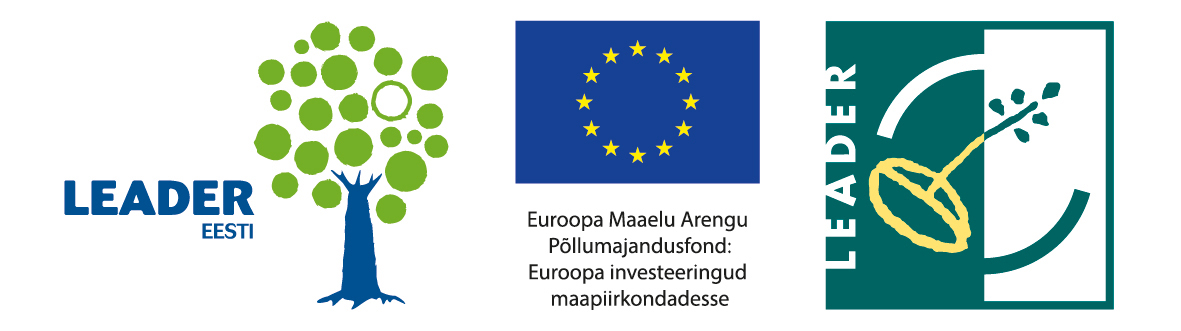 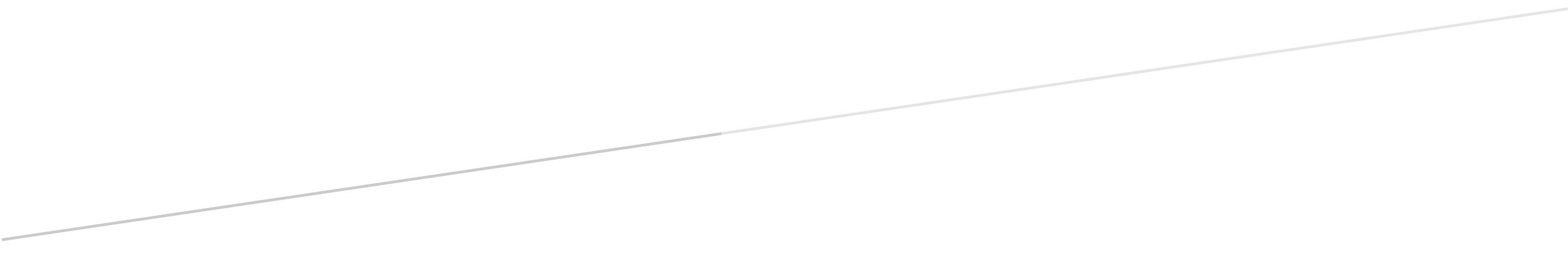 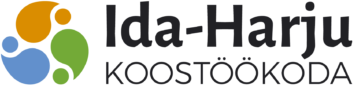 SisukordSissejuhatus ja metoodikaLEADER-programmi toetusrahade kasutuselevõtuks perioodil 2023–2027 peavad kohalikud tegevusrühmad koostama strateegia, mis tugineb piirkonna olukorra analüüsil. Siinse dokumendi näol on tegemist alusmaterjaliga järgmise perioodi strateegia koostamiseks.Piirkonna olukorra analüüsi koostamine hõlmas nelja etappi:Kvantitatiivne analüüsKüsitlus liikmete ja taotlejate hulgasAvaseminar ja fookusgrupi intervjuudEelmise perioodi analüüsKvantitatiivne analüüsAnalüüs hõlmas andmekogumist ja analüüsi piirkonna elanikkonna ning sotsiaalmajanduslike näitajate kohta (ettevõtlus). Andmetena kasutati avalikest allikatest kättesaadavat infot (Rahvastikuregistri, Statistikaameti ning Eesti Maksu- ja Tolliameti andmekogu, asutuste kodulehed). Muuhulgas koostati piirkonnale ka elanikkonna rahvastikuarengute analüüs.KüsitlusedKaks küsitlust viidi läbi veebipõhiselt, kasutades uuringutarkvara Surveymonkey. Juunis 2022 toimus küsitlus  Ida-Harju Koostöökoja (IHKK) liikmeskonna, taotlejate ja hindajate hulgas, millele vastas kokku 28 isikut, septembris 2022 küsitlus IHKK meetmetest eelmisel programmiperioodil rahastatud projekti(de) kohta. Taotlejatel oli iga toetust saanud projekti kohta vajalik uue küsitlusvormi täitmine. Küsitlusele vastas kokku 35 toetuse saanud organisatsiooni 57  ellu viidud projekti kohta.Esimeses küsitluses oli küsimusi kokku 29 ja need hõlmasid vastaja tausta, hinnanguid tegevuspiirkonnale (tugevused, kitsaskohad, eripära), tegevusgrupile (rahulolu tegevustega) ning toetuste mõjususele (eesmärkide ja meetmete asjakohasus, täituvus jms). Samuti kaardistati ootusi uuele rahastusperioodile. Teine küsitlus keskendus nii konkreetse meetme eripärale kui ka üldistele taotlemist ja projekti elluviimist puudutavatele asjaoludele.Avaseminar ja fookusgrupi intervjuudSaamaks kvalitatiivset sisendit tegevuspiirkonna arenguvajaduste kohta viidi läbi neli fookusgrupi intervjuud - ettevõtluse, turismi, omavalitsuste ning elukeskkonna ja kogukondade teemadel. Uuriti piirkonna eripärade, möödunud perioodi kogemuste ja uue perioodi võimalike fookuste kohta. Laiemalt kaardistati nii IHKK praeguseid väljakutseid kui nägemusi tulevikuosas strateegia avaseminaril, kus osalesid piirkonna kõigi sihtrühmade (KOVid, ettevõtjad, vabaühendused) esindajad.Eelmise perioodi analüüsEelmise perioodi analüüs hõlmas toetuste ülevaadet meetmete ja taotlejate kaupa, samuti hinnati eesmärkide saavutamist kehtivas strateegias sätestatud indikaatorite alusel. Analüüsi täiendatakse 2023. aasta alguses, kui on selged ka viimase taotlusvooru tulemused.OrganisatsioonKohalik tegevusrühm moodustati 13. augustil 2008. aastal. Algselt kuulus selle koosseisu neli valda – Aegviidu, Anija, Kose ja Raasiku. Peale 2017. aasta haldusreformi kolm omavalitsust -  Anija vald, Kose vald ja Raasiku vald.Tegevusrühma missiooniks on piirkonna elu edendamine kodanikuühenduste, ettevõtjate ja kohalike omavalitsuste koostöös ning algatuste toetamine ja elluviimine LEADER-põhimõtteid (strateegiate väljatöötamine ja rakendamine alt üles, avaliku ja erasektori kohalik partnerlus, integreeritud ja mitut valdkonda hõlmavad meetmed, uuendused, koostöö, võrgustikutöö ning piirkonnapõhised kohaliku arengu strateegiad) rakendades.Oma missiooni täitmisel piirkondliku arendusorganisatsioonina on tegevusrühmal kui organisatsioonil neli põhifunktsiooni: nõustamine, projektijuhtimine, seire ja kommunikatsioon.Tegevusrühmal oli 1.09.2022 seisuga 44 liiget, kellest 3 olid kohalikud omavalitsused, 14 ettevõtted ning 27 MTÜ-d (Tabel 1). Liikmete nimekiri omavalitsusüksuste ja EMTAK-i koodide kaupa on leitav ühingu kodulehelt. Tegevusgrupi liikmete arv piirkonna 1000 elaniku kohta oli 2,3.Tabel . MTÜ Ida-Harju Koostöökoda liikmeskond (1.10.2022 seisuga)Tegevusrühma ülesandeks on strateegia rakendamine, sh:Kaasata ja teavitada piirkonda LEADER-meetme võimalustest (kodulehe, infolehtede ning erinevate listide vahendusel ja vahetul suhtluses liikmetega)Koordineerida taotlusvoorusidNõustada ja vastu võtta projektitaotlusiAidata kaasa projektide hindamiselJälgida toetuse saaja ja PRIA vahelist suhtlustNõustada toetuste saajaid probleemide korralTeostada regulaarset seiret projektide tulemuslikkuse üleOsaleda LEADER-võrgustiku arendustöös maakondlikul, vabariiklikul ja Euroopa tasandilOsaleda maakondlikus arendustöösIHKK on kasumit mittetaotlev organisatsioon, kelle põhilisteks finantseerimisallikateks on liikmemaksud, sihtfinantseerimine LEADER-meetmest ja teistest fondidest (Tabel 2).Tabel . Ida-Harju Koostöökoja eelarved 2016–2022Koostöökoja juhtorganiteks on liikmete üldkoosolek ja juhatus. Tegevpersonali hulka kuuluvad juhatuse esimees, arendusjuht (1,0 koormusega) ja projektinõustaja-kommunikatsioonispetsialist (1,0 koormusega). Juhatuse esimees kuulub tegevmeeskonda ja tema ülesanded on:Ida-Harju Koostöökoja strateegiline juhtimine, strateegia koostamise protsessi juhtimine (juhtkomisjoni juhtimine),koostööprojektide juhtkomisjonis osalemine, MTÜ esindamine, osalemine infopäevadel ja koolitustel,  osalemine iganädalastel tegevmeeskonna töökoosolekutel.Strateegia koostamise hetkel kuulub arendusjuhi töökohustuste hulka ka organisatsiooni finantsjuhtimine ja raamatupidamine.  Arendusjuht allub juhatuse esimehele. Arendusjuhi tööülesanded on järgmised:MTÜ strateegiliste arengudokumentide, sh arengu- ja tegevuskavade ning eelarve koostamise ja uuendamise korraldamine;MTÜ igapäevatöö juhtime;MTÜ raamatupidamise korraldamineMTÜ dokumendihalduse korraldamineMTÜ arendustegevuseks vajaliku seire korraldamineMTÜ esindamine; MTÜ eesmärkide täitmiseks projekte algatamine ja elluviimisega seotud tegevuste korraldamine;MTÜ esindus- jm ürituste ettevalmistamisel osalemine ja läbiviimise korraldamine;koostööpartnerite jt huvigruppidega suhtlemine;Leader taotlusvoorude ettevalmistamine ja läbiviimise korraldamine;Leader projektitaotluste nõustamine.PRIAle dokumentide (maksetaotlused, aruanded jm) koostamine ja esitamine.Arendusjuhile allub projektinõustaja-kommunikatsioonispetsialist, tema tööülesanded on:Osalemine MTÜ strateegiliste arengudokumentide, sh arengu- ja tegevuskavade välja töötamises ja elluviimises;Osalemine MTÜ igapäevaste tööde planeerimises ja elluviimises;Teavitustegevuse korraldamine sh vajadusel MTÜ nimele tulnud kirjadele ja päringutele vastamise korraldamine;Osalemine Leader programmi taotlusvoorude ettevalmistamisel ja läbiviimisel;Leader projektide nõustamine;Leader jm projektide ettevalmistamisel, koostamisel ja elluviimisel osalemine;Ürituste (koosolekud, arutelud, koolitused jne) korraldamisel ja külaliste vastuvõtmisel osalemine;Vajadusel Ida-Harju Koostöökoja poolt korraldatud koosolekute protokollimine või protokollimise korraldamine;Infovahetuse korraldamine koostööpartnerite, piirkonna ettevõtjate/huvigruppide ja asutuse liikmete vahel;Ida-Harju Koostöökoja esindamine, sh suhtlemine PRIA, Maaeluministeeriumi ja teiste koostööpartneritega piirkonna strateegia koostamist ja rakendamist puudutavates küsimustes;Ida-Harju Koostöökoja veebilehele ja sotsiaalmeediakontodele asjakohase info ülespanek ning kodulehe ja sotsiaalmeediakontode arendamine või selle korraldamine.Töötajate ametinimetused, tööülesanded  ja koormused võivad vastavalt hetkevajadustele muutuda. IHKK struktuuri kujutab Joonis 1.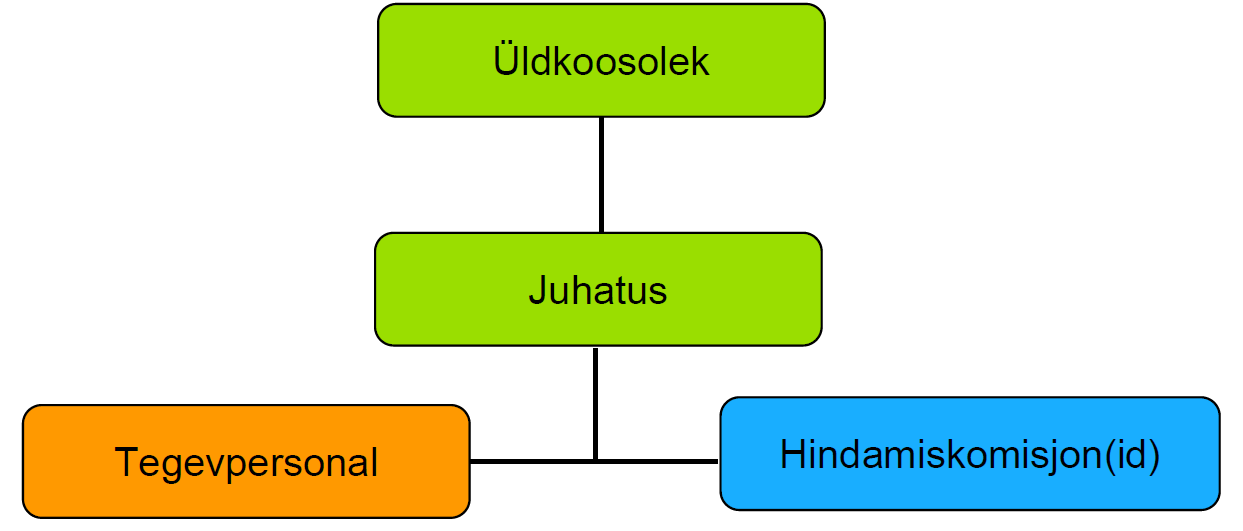 Joonis . IHKK  juhtimisstruktuurTegevuspiirkondAsustusIHKK tegevuspiirkond asub Põhja-Eestis Harjumaal ning hõlmab endas kolme kohalikku omavalitsust (Joonis 2). IHKK naabriteks on põhjas Põhja-Harju Koostöökoda, läänes Nelja Valla Kogu ja Raplamaa Partnerluskoda, lõunas Järva Arengu partnerid ning idas Arenduskoda.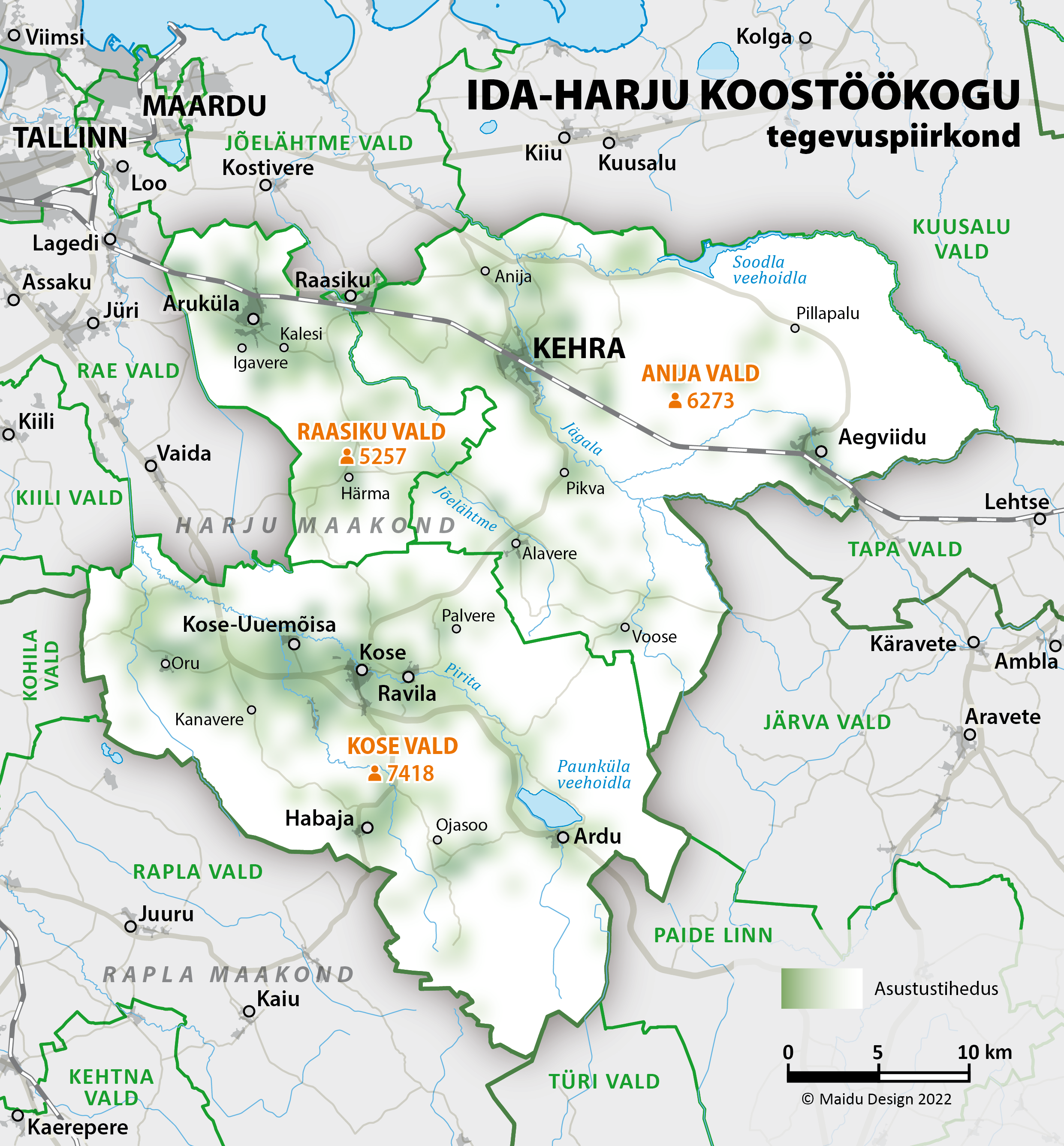 Joonis . Ida-Harju Koostöökoja tegevuspiirkond (elanike arv seisuga 1.01.2022, Rahvastikuregister)Koostöökoja tegevuspiirkonda iseloomustab ühtne geograafiline asend, ajalugu ja sotsiaalmajanduslikud protsessid. Tegevuspiirkond on üks osa Tallinna tagamaast, kus toimub eeslinnastumine ja elanike tööalane pendelränne.IHKK tegevuspiirkonna pindala on 1 225 km2 ning rahvaarv 18 948 elanikku (2022. aasta seisuga koos omavalitsuse täpsusega rahvastikuga). Pindalalt on suuremad  Anija ja Kose vald (mõlemad 533 km²), Raasiku vald on territooriumilt väiksem (159 km²). Asustustihedus varieerub suurtes piirides, keskmine on 15,5inimest km² kohta, mis on poole madalam Eesti keskmisest näitajast (tabel 3) .Tabel . IHKK valdade elanike arv, pindala ja asustustihedus (rahvastikuregister, Statistikaamet)Asustustihedus on suurem Tallinn-Tartu maantee ja Tallinn-Tapa raudtee lähedal, mille naabruses paikneb ka enim piirkonna suurema rahvaarvuga asustusüksustest.RahvastikHarju maakonna rahvaarv oli rahvastikuregistri 1. jaanuari 2022. a seisuga 621 281 elanikku, neist 444 999 ehk 71,6% elas Tallinnas. Maakonna rahvaarv tervikuna on pidevalt kasvanud peamiselt tänu sisserändele teistest maakondadest ja kõrgele sündimusele. Möödunud 15 aastaga on maakonda lisandunud enam kui 85 000 uut elanikku. Rahvaarvu kasvutempo on olnud aastakeskmiselt 1,1% (viimasel kolmel aastal varasemast madalam). Samal ajal on Eesti rahvaarvu kahanemise tempo olnud aastakeskmiselt -0,1%.Elanike arv IHKK tegevuspiirkonnas oli rahvastikuregistri andmetel 1. jaanuari 2022. a seisuga 18 857 inimest (välja on arvatud kohaliku omavalitsuse täpsusega registreeritud rahvastik). Tegevuspiirkonna territooriumi elanikud moodustavad ligi 3% maakonna kogurahvastikust, Tallinna linna arvesse võtmata 10%. Viimase 15 aasta jooksul on rahvaarv tegevuspiirkonna territooriumil aastakeskmiselt kahanenud 0,1%, kokku u 200 elaniku võrra. Teisalt, peale madalseisu 2016. aasta algul,  on möödunud kuuel aastal piirkonna rahvaarv kasvanud ning lisandunud on u 900 elanikku (Joonis 3).Joonis . Rahvaarvu muutus perioodil 2007–2022 (rahvastikuregister)Kuni 6-aastaste laste arv on suurenenud. 2022. aasta alguses on vanusrühmas 1730 last, mida on 400 võrra enam kui perioodi algul ning 200 võrra enam kui veel kolm aastat tagasi (Joonis 4).Joonis . Vanuserühma 0–6 muutus perioodil 2007–2022 (rahvastikuregister)Koolieas laste arv on vaatlusperioodil vähenenud, kui 2022. aasta algul elas piirkonnas 2837 kuni 18-aastast, siis 15 aastat tagasi ligi 300 võrra enam ehk 3115. Teisalt kahanes koolieas laste arv enim perioodi esimesel poolel, 2013. aasta madalseisust alates on aset leidnud kasv 400 lapse võrra (Joonis 5).Joonis . Vanuserühma 7–18 muutus perioodil 2007–2022 (rahvastikuregister)Tööealine elanikkond (vanuserühm 19–64) on perioodil 2007–2022 olnud kahanev. Piirkonnas kokku on 10 900 tööeas elanikku mida on 700 võrra vähem, kui 15 aastat tagasi. Samas on vanusrühma kahanemine peatunud, ja tööealiste arv püsinud möödunud neljal aastal stabiilne  (Joonis 6).Joonis . Vanuserühma 19–64 muutus perioodil 2007–2022 (rahvastikuregister)Piirkonnas elab 3390 65-aastast või vanemat elanikku. Eakate arvukus on perioodil tasapisi kuid järjepidevalt suurenenud, viieteistkümne aasta jooksul kokku u 350 võrra (Joonis 7).Joonis . Vanuserühma 65+ muutus perioodil 2007–2022 (rahvastikuregister)Möödunud 15 aasta vaates on vanuserühmade aastakeskmine muutus olnud positiivne lasteaialaste ja eakate hulgas ning negatiivne 7-18 aastaste ja tööealiste hulgas. Samas möödunud viiel aastal on kõik vanusrühmad peale tööealiste (kelle arv on püsinud stabiilne) olnud kasvavad (Joonis 8).Joonis . Rahvaarvu aastakeskmine muutus vanuserühmades 2007–2022 (rahvastikuregister)IHKK tegevuspiirkond on analüüsis jaotatud kolmeks alapiirkonnaks 2017. aasta haldusreformi tulemusel moodustunud omavalitsuste jaotuses – Anija vald (endine Anija ja Aegviidu vald) ning Kose ja Raasiku vald. Enim on elanike Kose vallas - 7377 elanikku. Anija vallas elab 6234 ja Raasiku vallas 5426 elanikku.Viimase kuue aasta rahvaarvu muutuse vaates on omavalitsused erineva trendiga. Kiirelt on kasvavanud Raasiku (+12%), aeglasemas tempos on kasvanud Kose (+5%) ning Anija on olnud stabiilne (Joonis 9).Joonis . Rahvaarvu muutus piirkondades 2016. a võrrelduna 2022. aastaga (rahvastikuregister)Vaadates detailsemalt rahvaarvu muutust aastate lõikes, on näha, et Raasiku ja Kose vallas on valdav osa aastaid olnud kasvuaastad. Teisalt, enam kui pool Raasiku kasvust leidis aset haldusreformi eelsel aastal. Teiste aastate tempo on olnud sarnases suurusjärgus Kose vallaga ning kasvutrend on olnud kiirenev. Anija vallas on suuremad aastased rahvaarvu muutused jäänud alla protsendi (Joonis 10).Joonis . Rahvaarvu muutus piirkondades aastate lõikes 2016–2022 (rahvastikuregister)Loomulik iive on tegevuspiirkonnas perioodil 2016–2021 olnud tasakaalus. Aastane sündide arv piirkonnas tervikuna on olnud vahemikus 186–227, aastakeskmiselt on sünde 206. Aastakeskmiselt on surmasid olnud 210. Perioodil kokku on aastakeskmiselt piirkonda sisse rännanud 157 inimest enam, kui lahkunud. Seejuures on rändesaldo muutunud möödunud paaril aastal järjest positiivsemaks. Kui aastatel 2016–2018 oli see 375 elanikku, siis aastatel 2019-2021 584 elanikku (Joonis 11).Joonis . Loomulik- ja rändeiive 2016–2021 (rahvastikuregister)Loomulik iive on Raasiku vallas olnud positiivne (aastakeskmiselt +12), Kose vallas tasakaalus (+2) ja Anija vallas negatiivne (-19) (Joonis 12).Joonis . Loomulik iive piirkondades 2016–2021 (rahvastikuregister)Summaarne sündimuskordaja on IHKK tegevuspiirkonnas kuuel aastal olnud vahemikus 1,7 kuni 2,1 last viljakas eas naise kohta, keskmiselt 1,89 last. Näitaja on allpool rahvastiku taastetaset (keskmiselt 2,1 last), kuid kõrgem võrreldes Eesti keskmisega samal perioodil (1,62 last viljakas eas naise kohta). Kordaja on olnud tegevuspiirkonna keskmisest pisut kõrgem Raasiku (1,93) ja Kose vallas (1,92), madalam Anija vallas (1,84). Perioodide 2016–2018 ja 2019–2021 võrdluses on sündimus möödunud kolmel aastal olnud kõikjal kõrgem (Joonis 13).Joonis . Summaarne sündimuskordaja aastatel 2016–2021Rändeiive on mõne erandiga igal aastal olnud positiivne kõigis kolmes vallas. Perioodi 2016–2021 on aastakeskmine rändesaldo olnud Raasiku vallas +83, Kose vallas +55 ja Anija vallas +19 elanikku. 2021. aasta oli rekordkõrge rändesaldoga Kose vallas (Joonis 14).Joonis . Rändeiive 2016–2021 ja aastakeskmine rändeiive perioodidel piirkondades (rahvastikuregister)Kokkuvõtvalt on viimasel kuuel aastal aastakeskmine loomuliku- ja rändeiibe mõju tegevuspiirkonna rahvaarvu muutusele olnud vastavalt 0% ja 0,9%. Loomuliku iibe negatiivne mõju on olnud suurim Anija vallas (-0,3%) ja rändeiibe  positiivne aastakeskmine mõju Raasiku vallas (+1,7%) (Tabel 4).Tabel . Loomuliku- ja rändeiibe mõju rahvaarvu muutusele piirkondades 2016–2021 (rahvastikuregister)Võrreldes rahvastiku vanusstruktuuri 2022. aastal kuue aasta taguse ajaga (arvestades sünde, arvestamata surmasid), on tegevuspiirkonna kui terviku kui ka piirkondade vaates nii sarnasusi kui ka erinevusi.sisse- ja väljaränne toimunud samades vanuserühmades.Tervikvaates on sisserände raskuskese vanuserühmades 0–9 ja 25–39, sealhulgas eriti rühmas 0–4 eluaastat Väljaränne on toimunud eelkõige 20–24-aastaste kuid ka 15–19 ja 25-29 aastaste hulgas. Vaadates detailsemalt vanuserühma 0–18 eluaastat, on näha, et sisserände numbrid on suuremad esimesel kuni kolmandal eluaastal. Alates põhikooli II astmest on rändesaldo erinevalt noorematest aastakäikudest pigem tasakaalus (Tabel 5).Tabel . Rändesaldo perioodil 2016–2021 5-astastes vanuserühmades ja vanuses 0–18 (rahvastikuregister)Tegevuspiirkonna elanikest 9,2% on kuni 6-aastased, 15% vahemikus 7–18 eluaastat, tööealisi on 57,8% ning 65-aastaseid ja vanemaid elanikke 18 % kogurahvastikust. Kuni 18-aastaste osakaal kogurahvastikus (24,2%) on kõrgemal tasemel kui Eesti keskmine näitaja (20,2%). Tööealiste ja eakate osakaal on vastavalt madalamal tasemel kui Eestis keskmiselt  (59,6% ja 20,2%). Omavalitsuste lõikes on vanusjaotuses erinevused. Raasiku ja Kose vallas on kuni 18-aastaste osakaalu kõrgem ja eakate osakaal madalam, Anija vallas vastupidi (Joonis 15).Joonis . Vanuserühmade osakaal piirkondades 2022 (rahvastikuregister)Vaadeldes 2022. aastaks kujunenud piirkonna elanikkonna soo-vanuskoosseisu, on näha, et elanike jaotus on vanuseliselt tasakaalust väljas. Arvukaimad 5-aastased vanuserühmad, kus elanike arv on suurem kui 1400, on vahemikus 30–39 eluaastat. Samal ajal on vanuserühmade vahemikus 15–29 eluaastat elanikke vähem kui tuhat. Sealhulgas on kõige vähemarvukam vanusrühm 20-24 ja 25-29 eluaastat, kus on vaid u 700 inimest. Need väiksemad põlvkonnad on juba viljakasse ikka sisenenud ja mõjutavad järgmisel kümnendi sündimust ehk eeldada saab tuleviku sündide arvu kahanemist (Joonis 16).Joonis . Rahvastiku soo-vanusjaotus IHKK tegevuspiirkonnas seisuga 1.01.2022 (rahvastikuregister)Ülalpeetavate määr iseloomustab ülalpeetavate (0–14-aastaste ning 65-aastaste ja vanemate) põlvkondade summaarse arvukuse suhet tööealiste (15–64-aastaste) arvukusse. Mida väiksem see suhe on, seda väiksem koormus on tööealistel. Eesti keskmine näitaja on 0,58. Tegevuspiirkonna näitaja on samaväärsel tasemel (0,6).Demograafiline tööturusurve indeks arvutatakse kui 5–14-aastaste elanike ja 55–64-aastaste elanike arvukuse suhe. Indeks iseloomustab lähitulevikus tööturule sisenevate ja sealt väljuvate põlvkondade arvukuse vahekorda (tasakaalus rahvastiku korra võrdub ühega). Tegevuspiirkonnas on tööturule sisenevad põlvkonnad suuremad kui sealt väljuvad. Indeksi väärtus tasemel 1,05 on Eesti keskmisega (0,86) võrreldes kõrgem. Lihtsustatult siseneb järgmisel kümnendil tööturule pisut enam inimesi, kui sealt väljub.Sugude suhe näitab meeste arvu suhtena 100 naise kohta. Sugude suhe on tegevuspiirkonnas kogurahvastiku vaates tasakaalus (99 meest 100 naise kohta). Kuid peamises fertiilses eas vanusrühmas (20–39) on naisi vähem kui mehi.  Kokkuvõttev profiil IHKK ja selle alapiirkondade peamistest demograafilistest näitajatest on esitatud tabelis 6.Tabel . Demograafilised näitajad IHKK tegevuspiirkonnas 2016–2022 ja piirkondades 1.01.2022 (rahvastikuregister)Tegevuspiirkonnas on suuremaid laste aastakäike (250 last või enam) nii lasteaiaealiste kui ka kooliealise hulgas. Kõige arvukamate (282 last) ja tagasihoidlikumate (193 last) aastakäikude vahe on u 90 last ehk u nelja lasteaiarühma-klassikomplekti jagu (Joonis 17).Joonis . Kuni 18-aastased lapsed IHKK tegevuspiirkonnas 1.01.2022 (rahvastikuregister)Vaadeldes lapsi kolmeaastaste vanusrühmadena, on näha, et tegevuspiirkonnas tervikuna on hetkel suurim laste arv II kooliastme vanuses ja väikseim gümnaasiumi/kutsekooli eas. Teisalt järgneval kuuel aastal kooli siirduvate laste arv ei ole suurimast II astme vanusrühmadest oluliselt madalam. Kui Anija ja Raasiku vallas on suurimad aastakäigud juba koolieas, siis Kose vallas alles järgnevatel aastatel kooliikka sisenemas (Tabel 7).Tabel . Lapsed 3-aastaste vanuserühmadena vallas ja piirkondades 1.01.2022 (rahvastikuregister)IHKK tegevuspiirkonna seniste rahvastikuarengute kohta saab kokkuvõtvalt välja tuua järgneva:Kuigi viimase 15 aasta kokkuvõttes on rahvaarv tegevuspiirkonnas veidi kahanenud (aastakeskmiselt -0,1%), on peale 2016. aastat trend pöördunud ning rahvaarv kasvanud u 900 elaniku võrra.Tegevuspiirkonna rahvastiku vanusstruktuur on võrreldes Eesti keskmisega noorem – laste osakaal on kõrgem, tööeas ja eakate  osakaal madalam.Rahvastiku vanuseline jaotus on tasakaalust väljas. Elanike vanuses 0–29 on aastakäikudes 10% -50% vähem arvukas kui järgnevas vanuses.Sündimus on piirkonnas heal tasemel, samas tulenevalt vanemapoolsest rahvastiku vanusstruktuurist (ja sellest lähtuvast suuremast suremusest) on loomulik iive  kohati negatiivne. Teisalt kompenseerib seda positiivne rändeiive.Piirkondade vaates on Tallinna linnale lähemal asuvas Raasiku vallas ja ka Kose vallas rahvastikutrendid positiivsemad (kõrgem sündimus ja positiivne rändesaldo) kui Anija vallas.Sotsiaalmajanduslikud näitajadPiirkonna sotsiaalmajanduslik näitajate (avaliku ja kolmanda sektori olulisemad arengunäitajad jms) analüüsi eesmärgiks on kirjeldada, milline on olnud piirkonna areng ja mis on peamised väljakutsed andmetest lähtuvalt, mis on lähtekohaks IHKK-i uue strateegiaperioodi meetmete kujundamisele. Peamiste näitajatena kirjeldatakse tööhõive näitajaid, avaliku sektori näitajates KOV-ide tulubaasi ja avalike teenustega rahulolu ning kolmanda sektori näitajaid. Ettevõtluskeskkonna analüüs on eraldi peatükis 2.4.Töötus ja tööhõivePeamised tööhõive olukorra kirjeldamisel kasutatavad näitajad on ülalpeetavate määr ja demograafiline tööturusurve indeks, mis iseloomustab lähitulevikus tööturule sisenejate ja sealt väljujate arvukuse vahekorda (vt Tabel 6) ning tööhõive näitajad – töötute arv, tööjõus osalemise määr, tööhõive määr, töötuse määr ning palgatöötajate keskmine brutotulu. Lisaks antakse ülevaade erinevatest tööhõivet ja sotsiaalmajandusliku olukorda mõjutavatest eri sihtrühmadega seotud näitajatest, sh osalise töövõime, puudega ja hoolduskoormusega inimestest ning elanike heaolu laiemalt kirjeldavast oodatavast elueast ja tervena elatud aastatest piirkonnas. 2022. aasta septembri seisuga oli IHKK piirkonna valdade keskmine registreeritud töötute arv 1000 elaniku kohta 29,2, mis on madalam nii Eesti kui Harjumaa keskmisest tasemest (vastavalt 34,7 ja 35,5). Valdasid eraldiseisvalt vaadates on tööstuse tase madalaim Raasiku vallas (27,2). Kose ja Anija valla näitajad on vähe kõrgemal tasemel (vastavalt 29,4 ja 30,9). Töötute arv on võrreldes 2016. aastaga tõusnud kaks kuni kolm korda. Teisalt peab arvestama, et 2022. aasta statistikas sisalduvad ka Vene Föderatsiooni agressiooni eest varjupaika otsivad Ukraina põgenikud.Noorte (16–24-aastaste) töötus jääb piirkonnas keskmiselt ja valdades samuti alla Eesti ja Harjumaa keskmise näitaja (4,3 töötut/1000 elaniku kohta) (Tabel 8).Tabel . Hõive näitajad IHKK  piirkonna valdades 2016. aasta ja 2022. aasta seisuga (Statistikaamet) IHKK piirkonnas kokku nagu ka valdade lõikes eraldi vaadatuna on kõige arvukamalt töötuid 25-54-aastaste naiste vanuserühmas, mis sarnaneb nii Harjumaa kui kogu Eesti töötuse statistikale (Tabel 9).Tabel . Registreeritud töötud soo ja vanuserühmade kaupa 2022. aastal (kuude keskmine) (statistikaamet) Tööjõus osalemise määr näitab kui suur osa tööealisest elanikkonnast (15–74 aastat) on majanduslikult aktiivne, see tähendab on kas tööga hõivatud või on töötu, kuid otsib tööd. Harjumaal (ilma Tallinnata) oli tööhõives osalemise määr 2021. aastal 76,5%, mis ületas nii Eesti keskmist (71,1%) kui Põhja-Eesti regiooni keskmist (75,8%) näitajat (Tabel 10).Tööhõive määr näitab, kui suur osa tööealisest rahvastikust on tööga hõivatud. Harjumaal oli tööhõive määr 2021. aastal 73,6%, mis on nii Eesti kui Põhja-Eesti keskmisest kõrgem. 2021. aasta seisuga oli tööhõive määr Eestis 66,7% (sh meestel 69,5% ja naistel 64,0%). Tööhõive määr on 2019. ja 2020. aastal olnud languses, kuid taas 2021. aastal taas tõusule pööranud nagu ka mitmetes teistes maakondades.Töötuse määr omakorda näitab, kui suur osa majanduslikult aktiivsest rahvastikust ehk tööjõust on töötud. Tööealisest rahvastikust oli Harjumaal 2021. aastal töötud 3,8%, mis on nii Eesti kui Põhja-Eesti keskmisest näitajast madalam (vastavalt 6,2 ja 5,7%).Tabel . Tööjõus osalemise, tööhõive ja töötuse määr tööealise elanikkonna (15–74 aastat) seas (statistikaamet) Palgatöötajate keskmine brutotulu kuus 2021. aastal oli IHKK piirkonnas keskmiselt 1478 eurot, kõrgeim Raasiku vallas (1593 eurot) ning madalam Kose vallas (1473 eurot) ja Anija vallas (1368 eurot). Keskmine palk IHKK piirkonnas on samaväärne Eesti keskmisega, kuid madalam võrreldes Harjumaa keskmise palga (1652 eurot). Palgakasv viimase viie aasta jooksul võrreldes Eesi ja Harjumaa keskmisega on olnud aeglasem (Tabel 11).Tabel . Palgatöötajate keskmine brutotulu ja saajate arv 2016. ja 2022. aasta seisuga (Statistikaamet) IHKK piirkonnas elas 2022. aastal 1000 elaniku kohta 65,2 puudega isikut, mis moodustab 6,5% piirkonna elanikkonnast. See ületab mõnevõrra Harjumaa keskmist – 5,7 %, mis on parim näitaja maakondade lõikes. Teistes maakondades jääb puuetega isikute osakaal elanikkonnast vahemikku 7,6-19,2% (Joonis 18). Joonis . Puuetega inimeste osakaal elanikkonnast maakondade lõikes (SKA)IHKK piirkonnas kokku on suurim puuetega isikute osakaal elanikkonnast on eakate seas, mis on tavapärane ning iseloomulik ka kõigi piirkonna valdade lõikes. Kõige madalam on puuetega isikute osakaal eakate seas Raasiku vallas (25,4%), kus see on pea samal tasemel puudega inimeste osakaaluga tööealiste seas (21,3%). Puuetega isikute suhtarv on nii piirkonnas tervikuna kui valdade lõikes  alates 2018. aastast  vähenenud. (Tabel 12)Tabel . Puudega inimeste  arv ja suhtarv elanikkonda (1000 elaniku kohta) vanusegruppide ja aastate lõikes (Sotsiaalkindlustusamet) Vähenenud töövõimega töötuid inimesi oli 2022. aasta sisuga IHKK piirkonnas 108 ning nende suhtarv elanikkonnast on valdade lõikes samal tasemel - Anija vallas 39 (6,2 / 1000 elaniku kohta), Kose vallas 38 (5,1/ 1000 elaniku kohta) ning Raasiku vallas 31 (5,9/ 1000 elaniku kohta). Seega on IHKK piirkonna valdade vastav näitaja 5,7 puudega isikut 1000 elaniku kohta, mis on madalam kui Eesti keskmine (7,6 / 1000 elaniku kohta).Leibkonnas hooldajate – s.o inimeste, kes hooldavad oma leibkonnaliiget või liikmeid - osakaal elanikkonnast on Harjumaal 8%, sh 3% taluvad suurt hoolduskoormust, mis jääb maakondade võrdluses pigem kõrgemate näitajate hulka (maakondade hooldajate osakaal jääb vahemikku 1–10% ning talumatult suurt koormust taluvate isikute osakaal vahemikku 0–5%).Oodatav eluiga on inimese sünnihetkel keskmiselt elada jäänud aastate arv, kui suremus ei muutu. Näitaja arvutatakse vastava aasta suremusnäitajate põhjal ja kehtib ainult siis, kui need ei muutu. Statistikaameti andmetel oli 2021. aastal Eesti elanike oodatav eluiga sünnimomendil 77,2 aastat, Harjumaal sellest veidi kõrgem – 78,9 eluaastat. Meeste oodatav eluiga oli 74,8 (Eestis keskmiselt 72,8) ja naistel 82,4 (Eestis keskmiselt 81,4 aastat). Mõlema soo esindajate oodatav eluiga on eelmise aastaga võrreldes lühenenud. Tervena elada jäänud aastad näitavad keskmist aastate arvu, mis inimene tõenäoliselt elab igapäevategevuse piiranguteta, kui suremus ja rahvastiku tervisenäitajad jäävad samaks. Tervena elavad mehed Harjumaal eeldatavalt 60,2 (Eestis keskmiselt 55,1) ja naised 61,1 (Eestis keskmiselt 58,7) eluaastat ja see on viimastel aastatel mõnevõrra tõusnud. (Tabel 13)Tabel . Tervena elada jäänud ja elada jäänud aastad Harjumaal 2022. aasta seisuga (Statistikaamet)Erinevate vajadustega elanikkonna sihtrühmade vajadustega arvestamist peegeldab ka teenuste ligipääsetavus, mis näitab kas kogu elanikkond on elu- ja infokeskkonda kaasatud ja kõikidele on tagatud võrdsed võimalused ühiskonnaelust osa võtta. KOV teenustasemete võrdlusnäitajate alusel on ligipääsetavuse näitajad IHKK piirkonna valdades alla Eesti keskmise nii koondina kui ka eri kategooriate lõikes - süsteemsus (so ligipääsetavuse käsitlemine KOV kordades ja strateegiates), hoonete ja teenuste ligipääsetavus. Samas tuleks arvestada, et ka Eesti keskmised tulemused küllaltki tagasihoidlikud, kuna teenustasemeid hinnatakse 0-9-pallisel skaalal, aga valdade keskmine punktisumma on 1 (mediaan keskmine 2). (Tabel 14) Tabel . Ligipääsetavuse hindamiskriteerium KOV-ide teenustasemete seires (Rahandusministeerium) Kokkuvõttes, on Harjumaa näitajate toel suur osa sotsiaal- majanduslikku olukorda kirjeldavatest näitajatest IHKK  piirkonnas on üle Eesti keskmise – seda nii töötuse ja tööhõive kui sotsiaalset heaolu laiemalt kirjeldavate näitajate osas, sealhulgas oodatud eluiga ja tervena elatud aastatega. Samas on ka näitajaid, mille osas tulemused jäävad pisut alla Eesti keskmise - näiteks keskmine brutopalk, puudega inimeste osakaal elanikkonnast, inimeste üldine leibkonnas hooldamise hoolduskoormus. Lisaks tuleb arvestada, et mitmete näitajate puhul on kättesaadav ainult maakonna tasandi statistika (tööhõive ja töötuse määr, oodatav eluiga ja tervena elatud aastad, hoolduskoormus), mistõttu ei anna kõik näitajad täpset hinnangut just PHKK piirkonna olukorrale ja arengutele maakonna keskmises. Omavalitsuste finantsid ja tulubaasOmavalitsuse põhitegevuse tulud 2021. aastal olid suurimad Kose vallas (14,1 miljonit eurot), Anija ja Raasiku vallas vastavalt 11 ja 9,6 miljonit eurot. Suur oli erinevus põhitegevuse tulemi osas. Raasiku valla tulem 18,6% oli tugevalt üle Eesti keskmise (2021. aastal 12%), Anija valla tulem oli keskmisega samaväärsel tasemel (13,3%) ja Kose vallal oluliselt madalam (5,7%).  Netovõlakoormus oli 2021. aastal valdadel ühtlasemal tasemel – 29,1% Anija vallas (vaba võlakoormust 7,8 miljonit eurot) 34% Kose vallas (6,5 miljonit eurot) ning 43,1% Raasiku (5,4 miljonit eurot). Tulenevalt tagasihoidlikust põhitegevuse tulemist oli Kose valla netovõlakoormuse ülemmäär protsentides võrreldes kahe teise omavalitsusega madalam (Tabel 15).Tabel . Tegevusgrupi omavalitsuste eelarvenäitajad aastal 2021 (Rahandusministeerium)Võrreldes aastaga 2016 on omavalitsuste põhitegevuse tulude maht kasvanud enam kui poole võrra – Anija vallas 55%, Kose vallas 68% ja Raasiku vallas 60%. Maksutulud moodustavad Anija valla tuludest 58%, Kose vallas 56%  ja Raasiku vallas 64% (mis tähendab, et valla tööealine elanikkond ja nende saadavad tulud on vallale väga olulise tähtsusega). Sihtotstarbeliste toetuste osakaal tuludest on Anija vallas 31%, Kose vallas 36% ja Raasiku vallas 30%, seega toetuste osakaal eelarvest on Eesti omavalitsuste keskmisega (28%) võrreldes kõikides omavalitsustes kõrgem (Tabel 16).Tabel . Tegevusgrupi omavalitsuste  põhitegevuse tulude jaotus 2021 eelarves (Rahandusministeerium)Kolme valla puhul on tegemist tulukate omavalitsustega, mille põhitegevuse tulem on olnud positiivne ja netovõlakoormus võimaldab uusi laene teenindada. Kuigi olemasolev laenukoormus juba suhteliselt kõrge, siis tulem on vähemalt Raasiku ja Anija vallas piisavalt suur selleks, et tegelik laenuvõimekus võimaldaks tulevikus veel olulisi investeeringuid teha. Põhitegevuse tulud on üle poole ulatuses sõltuvuses üksikisiku tulumaksust, mistõttu perspektiivis tööhõive vähenemine (tööealise elanikkonna arvukuse kahanemise tulemusel) hakkab paratamatult mõjutama ka võimalusi põhitegevuse kulude ning investeeringute osas. Kuigi viimase 15 keskmine elanike arvu kahanemine (-0,1% aastas) on alates 2016. aastast pöördunud tõusuks, siis tööealiste inimeste osakaal siiski on langustrendis.Elukeskkonna ülevaadeElukeskkonnaga rahulolu osas piirkonna valdade elanike hinnangud erinevad. Üldjuhul omavalitsuste elanike rahulolu oma üldise elukeskkonnaga peegeldab seda, mida ka erinevad sotsiaalmajanduslikud näitajad kirjeldavad. Üldine rahulolu oma elukeskkonnaga on samaväärsel tasemel Eesti keskmisega kuid tuntavalt madalam kui Harju maakonnasAnija valla elanikud on valdava osa elukeskkonna ja peamiste avalike teenustega seotud aspektides vähem rahul kui Eesti elanikud keskmiselt -  erandiks on  rahulolu liikumis- ja sportimis-võimalustega ning  rahulolu sõiduteede ja tänavatega. Rahulolu viimasega neist on ka kõrgemal tasemel kui Harjumaa keskmine. Rahulolematus on suurim arhitektuuri ja miljööga.Kose valla elanikud on enamuse elukeskkonna ja peamiste avalike teenustega seotud aspektides vähem rahul kui Eesti elanikud keskmiselt. Keskmisest oluliselt enam ollakse rahul vaba aja kultuurse veetmise võimalustega (seda ka Harju maakonna vaates), keskmisega samal tasemel liikumis- ja sportimisvõimalustega. Rahulolematus on suurim ühistranspordi teenuse, sõiduteede ja tänavatega  ning avalike aladega (väljakud, turud, jalakäijate alad, pargid).Raasiku valla elanikud on enamuse elukeskkonna ja peamiste avalike teenustega seotud aspektides vähem rahul kui Eesti elanikud keskmiselt. Keskmisest oluliselt enam ollakse rahul vaba aja kultuurse veetmise võimalustega (seda ka Harju maakonna vaates) ning ühistranspordi teenusega . Rahulolematus on suurim jalgsi ja jalgrattaga liikumise võimaluste, sõiduteede ja tänavate  ning avalike aladega (väljakud, turud, jalakäijate alad, pargid).Kokkuvõtlikult on kitsas- ja murekohad omavalitsuste lõikes mõnevõrra erinevad, kuid on ka ühisosi, seejuures üldine rahulolu tase Harju maakonna kontekstis (Tabel 17).Tabel . Üldine rahulolu oma elukeskkonnaga ja selle erinevate aspektidega (Statistikaamet )Kolmas sektorKodanikuaktiivsuse hindamisel võib tugineda MTÜ-de arvule. IHKK piirkonnas on eelmise perioodi jooksul MTÜ-de arv kasvanud umbes 53% võrra, protsentuaalselt enam on MTÜ-de arv kasvanud Raasiku vallas (74% perioodi jooksul), keskmisega samas mahus Anija vallas (56% võrra) ja vähem Kose vallas (42% võrra). Võrdluseks, Eesti keskmine kasv sel perioodil oli samas suurusjärgus – 57% , Harjumaa keskmine madalam – 47%. (Tabel 18).Tabel . IHKK piirkonna valdade MTÜ-de arvu dünaamika perioodil 2017–2021 (Statistikaamet)Arvestada tuleb, et selles koondnumbris sisalduvad ka kõik omavalitsustes registreeritud MTÜ-d, sh ka korteriühistud, tegelikult IHKK piirkonnas tegutsevaid MTÜ-sid on oluliselt vähem.EttevõtlusHarjumaa puhul on tegemist piirkonnaga, kus peamiste majandussektorite osakaalud on Eesti keskmisest erinevad – eriti suur on erinevus primaarsektori puhul, mille osakaal on võrreldes muude Eesti piirkondadega oluliselt madalam Lisaks iseloomustab Harjumaad madalam sekundaarsektori ning Eesti keskmisest kõrgem teenindussektori osakaal. Möödunud aastatel on teenindussektor jätkanud kasvu eelkõige sekundaarsektori arvelt (Tabel 19).Tabel . Majandussektorite osakaal hõives 2020 protsentides (Eesti Statistikaamet)Majanduslikult aktiivsete ettevõtete suhtarv 1000 elaniku kohta IHKK piirkonna valdades madalam kui Eesti keskmine (87,3 ettevõtet 1000 elaniku kohta) ja u kaks korda madalam kui Harjumaa keskmine (112,7). Piirkonna siseselt on näitaja kõrgem Kose vallas 869) ja Raasiku vallas (68,3) ning madalam Anija vallas (51,2 3 ettevõtet 1000 elaniku kohta).Ettevõtete sünni- ja surmamäär on omavalitsustes olnud Eesti keskmisest tasemest üldjuhul madalam. See näitab, et nii asutatud ettevõtete osatähtsus tegutsevate ettevõtete arvus kui tegevuse lõpetanud ettevõtete osatähtsus tegutsevate ettevõtete arvus on piirkonnas madalam suurem, st piirkonna on ettevõtted on keskmisest püsivamad (Tabel 20).Tabel . Majanduslikult aktiivsed ettevõtted ja ettevõtete sünni- ja surmamäär (Statistikaamet) IHKK tegevuspiirkonna majanduse analüüsis kasutati Eesti Maksu- ja Tolliameti (EMTA) avaandmeid ettevõtluse statistika kohalike omavalitsuste kaupa 2021. aastal, mis sisaldab andmeid piirkonnas tegutsevate majandusüksuste kohta - täpsemalt ettevõtete ja mittetulundusühenduste (käive ja töötajate arv) ning avaliku sektori organisatsioonide kohta (ainult töötajate arv). Kuna EMTA esitab statistilised andmed kvartalite lõikes, on arvestatud aastakeskmist töötajate arvu.2021. aastal oli piirkonnas 1781 majandusüksust. Kõige enam ehituse valdkonnas (15%), hulgi- ja jaekaubanduse ning mootorsõidukite ja mootorrataste remondi valdkonnas (12%), töötlevas tööstuses (11%) ning kutse, teadus ja tehnikaalase tegevusega ja põllumajanduse-metsamajandusega (10%). Teiste valdkondade osakaal oli 6% või madalam. Majandusüksustest 41% paiknes Kose vallas, 30% Raasiku vallas ja 29% Anija vallas (Tabel 21).Tabel . Majandusüksused IHKK piirkonnas (EMTA)Ettevõtluse struktuuri täpsemaks analüüsimiseks on majandusüksused rühmitatud ja püstitatud kriteeriumid käibele ja töötajate arvule . Rühmitamise aluseks on võetud Euroopa Komisjoni määruse definitsioon, kus ettevõtte suurus määratakse kas töötajate arvu või aastakäibe järgi (Tabel 22). Eraldi on mõistlik seada teatav nn ettevõtluse aktiivsuse piir, millest alates on ettevõtte valimis kajastamine oluline – antud töös on selleks piiriks käibe olemasolu eurot (mis välistab andmekogumis avaliku sektori organisatsioonid) ja töötajate arv vähemalt 1.Tabel . Ettevõtete klassifitseerimise metoodikaKõikidest majandusüksustest on töötajatega üksusi  1038 ehk 58%. Seejuures 89% neist on vähem kui kümne töötajaga mikroettevõtted (928 üksust) ja 9% väikeettevõtted (92 üksust). Töötajate arvu järgi keskmise suurusega ettevõtteid on 17, neist neli Anija vallas, kuus Kose vallas ja seitse Raasiku vallas. Piirkonna ainus suurettevõte on Anija vallas Kehra linnas tegutsev "HORIZON" Tselluloosi ja Paberi AS  (Tabel 23).Tabel . Majandusüksuste jaotus töötajate arvu alusel (EMTA)Kõikidest majandusüksustest on käibega üksusi  1114 ehk 61%. Seejuures 97% neist on alla kahe miljoni euro suuruse aastakäibega mikroettevõtted (1083 üksust) ja 1% kuni 10 miljoni euro suuruse aastakäibega väikeettevõtted (23 üksust). Käibe järgi keskmise suurusega ettevõtteid on 7, neist kaks Anija vallas, neliKose vallas ja üks Raasiku vallas. Ainus suurettevõte on jällegi Anija vallas tegutsev tselluloosi ja paberi tootja (Tabel 24).Tabel . Majandusüksuste jaotus käibe suuruse alusel (EMTA)Majandusüksuste kogukäive IHKK tegevuspiirkonnas oli 2021. aastal 480 miljonit eurot. Sellest 56% moodustas töötlev tööstus (270 miljonit eurot), 13% ehitus (63 miljonit) ja 11% hulgi- ja jaekaubandus, mootorsõidukite remont (53 miljonit). Enam kui kümne miljoni euro suuruse aastakäibega valdkonnad olid veel ka põllumajandus-metsamajandus, veondus ja laondus ning info ja side. Ülejäänud 12 tegevusala kogukäive oli  42 miljonit eurot (Tabel 25).Tabel . Majandusüksuste käive tegevusvaldkondade lõikes 2021.a. (EMTA)Eesti ettevõtete käibe tegevusalade TOP 2020. a oli hulgi- ja jaekaubandus 42%, töötlev tööstus 19%, ehitus 9%, veondus-laondus 8%, info ja side 4%, põllumajandus-metsandus oli 6.–10. kohal 3% osakaaluga (Statistikaamet). Seega IHKK piirkonnas on Eesti keskmisest oluliselt suurem osakaal töötleval tööstusel (19% vs 58%) ning väiksem hulgi- ja jaekaubandusel (42% vs 11%).Majandusüksuste töötajate koguarv piirkonnas oli 5582 töötajat, mis moodustab 51% vanusrühmast 19-64 eluaastat. Arvestades, et vanusrühm tervikuna tööjõuturul ei osale saab eeldada, et kuni 2/3 töökohtadest paikneb piirkonnas kohapeal (arvestamata reaalsuses toimuvaid mõlema suunalisi töörände liikumisi).Kolmandik kõikidest töökohtadest (1855 töötajat) oli töötlevas tööstuses. Haridusvaldkonnas oli 15% ja ehituses 11% töötajatest. 40% töökohtadest jaotub ülejäänud 16 tegevusala vahel (Tabel 26).Tabel . Töötajate arv majandusüksustes tegevusvaldkondade lõikes 2021.a. (EMTA)Avaliku- ja mittetulundussektori töötajate arv moodustas 31% töötajatest (1740 töökohta). Tulu teenivates majandusüksustes oli töötajate arv 3843, neist 59% mikroettevõtetes, 17% keskmise suurusega ja 15% väikeettevõtetes. Anija valla majandusüksustes oli töötajaid 1129, Kose vallas 1488 ja Raasiku vallas 1226 (Tabel 27).Tabel . Töötajate arv käibega majandusüksustes töötajate arvu põhise liigituse alusel (EMTA)Piirkonna majandusüksuste käibest (jaotus käibe suuruse alusel) 35% tuli mikroettevõtete ja 32% keskmise suurusega ettevõtete tegevusest. Väikeettevõtete käive moodustas 20% ja ühe suurettevõtte käive 13% kogukäibest. 2021. aastal oli töötajatega ettevõtete käive kokku 462 miljonit eurot, seega töötajateta majandusüksuste käive moodustas kogukäibest u 3% ehk 18 miljonit eurot. Käibest 39% moodustas Kose valla, 33% Anija valla ning 27% Raasiku valla ettevõtete käive (Tabel 28).Tabel . Majandusüksuste käibe jaotus käibe suuruse põhise liigituse alusel (EMTA)Piirkonna majandusüksuste käibest (jaotus töötajate arvu alusel) 30% tuli mikro-, 29% väike- ja 28% keskmise suurusega ettevõtete tegevusest (Tabel 29). Tabel . Majandusüksuste käibe jaotus üksuste töötajate arvu põhise liigituse alusel (EMTA)Edasisest detailsemast analüüsist on välja jäetud ettevõtted, mis filtreerimiskriteeriumitele ei vastanud (töötajate ja käibeta ettevõtted, avalik ja mittetulundussektor).Tegevuspiirkonnas oli 718 nii käibe kui ka töötajatega majandusüksust. Kõige enam ehituse valdkonnas (22%), töötlevas tööstuses (16%)  hulgi- ja jaekaubanduse ning mootorsõidukite ja mootorrataste remondi valdkonnas (15%), veonduses ja laonduses (10%) ja põllumajanduses-metsamajanduses (9%). Üksuste jaotuses omavalitsuste lõikes on mõningaid erisusi. Anija vallas on keskmisest enam hulgi-ja jaekaubanduse (18%) ning  põllumajanduse-metsamajanduse (12%) üksusi. Kose vallas töötleva tööstuse üksusi (18%). Raasiku vallas enam veonduse-laonduse (15%) ning kutse-, teadus- ja tehnikaalase tegevuse (11%) üksusi, samas vähem  põllumajanduse-metsamajanduse (6%) üksusi (Tabel 30).Tabel . Töötajate ja käibega majandusüksuste arv valdkondade lõikes (EMTA)Käibe põhjal on omavalitsuse majandusstruktuurid suurte erinevustega. Kuigi töötlev tööstus on suurima käibega valdkond kõikides valdades, siis Anija vallas moodustab valdkonna ettevõtete käive lausa 75% ettevõtete kogukäibest. Kose ja Raasiku vallas on majandusstruktuur mõnevõrra mitmekesisem. Samas maapiirkondadele traditsiooniline põllumajandus ja metsamajandus moodustavad valdades vaid 3%-5% ning turismivaldkonna põhiteenused (majutus ja toitlustus) vaid 1%-2% kogukäibest (Tabel 31).Tabel . Töötajate ja käibega majandusüksuste käive omavalitsuste lõikes (EMTA)IHKK tegevuspiirkonna suurima töötajate arvuga ettevõtete TOP 10-s on suurema esindatusega töötleva tööstuse (7) valdkonnas tegutsevad ettevõtted. Esindatud on ka ehituse (2) ning veonduse ja laonduse valdkonnas tegutsevad ettevõtted (1) (Tabel 32).Tabel . Piirkonna ettevõtete TOP 10 käibe põhjal 2021. aastal (EMTA)Suurima käibega TOP 10-s on üheksa töötleva ja üks ehitusettevõte (Tabel 33).Tabel . Piirkonna ettevõtete TOP 10 töötajate arvu põhjal 2021. aastal (EMTA)LEADER-strateegiad keskenduvad mikroettevõtjate toetamisele. Need moodustavad piirkonnas tegutsevatest ettevõtetest enamuse (s.o ettevõtted, kelle müügikäive jääb alla 2 000 000€ ja töötajate arv vahemikku 1–10), siis järgnevalt on täpsemalt vaadatud ka mikroettevõtete majandusstruktuuri.Selle juures hakkab kohe silma, et töötleva tööstuse ettevõtted on kaotanud oma liidripositsiooni. Enim on hoopis ehitusettevõtteid (149) ning kaubandus- ja remondiettevõtteid (102). Mikroettevõtteid on enim Kose vallas (266), kuid ohtralt ka Anija (187) ja Raasiku vallas (191). Omavalitsuste vahelise erinevusena hakkab eelkõige silma  kaubandus- ja remondiettevõtete suurem osakaal Anija vallas, töötleva tööstuse suurem osakaal Kose vallas ning veonduse ja laonduse suurem osakaal Raasiku vallas. Sarnaselt ettevõtete tervikkogumiga, on põllu- ja metsamajanduse osakaal Anija ja Kose vallas kõrgem (Tabel 34).Tabel . Käibe ja töötajatega mikroettevõtted (EMTA)IHKK piirkonnas tegutseb 26 käibe ja töötajatega toitlustus- ja majutusettevõtet. Kokku oli nende käive 2021. aastal 5,8 miljonit eurot, mis moodustab u 1,3% piirkonna ettevõtete käibest. Majutus- ja toitlustusettevõtted pakkusid tööd 165 inimesele. Nii käibe kui ka töötajate arvu poolest moodustavad 2/3 Kose vallas tegutsevad ettevõtted (Tabel 35).Tabel . IHKK  piirkonna majutus- ja toitlustusettevõtted (EMTA)Sarnaselt Eestile tervikuna on IHKK piirkonna majutus- ja toitlustusettevõtete 2021. aasta  majandustulemused mõjutatud COVID-kriisist. Tegevuspiirkond on rikas loodus-, ajaloo- ja kultuuriobjektide poolest. Tegevuspiirkonna puhkemajanduslik potentsiaal on väga kõrge – ulatuslikud loodus- ja metsamaastikud, vaatamisväärsused, maastikukaitsealad, maalilised siseveekogud, arhitektuuri- ja ajaloomälestised. Esile vajab tõstmist Aegviidu kui Kõrvemaa „värav“. Tallinna lähedus ja head transpordiühendused muudavad piirkonna nii sise- kui ka väliskülalistele hõlpsalt kättesaadavaks.Puhkemajanduse valdkonnas tegutseb mitmeid majutus-, toitlustus- ja meelelahutusettevõtteid, kuid hinnanguliselt ei ole puhkemajanduspotentsiaal otstarbekal määral rakendatud. Oluline on ühendada olemasolevad ajaloo-, kultuuri- ja loodusobjektid terviklikeks turismiprogrammideks, tugevdada ühistööd piirkonna ettevõtjate ja organisatsioonide vahel ning selle alusel edendada kohaturundust.Perioodi 2015–2022 analüüsIHKK 2015–2020 strateegia tegevused algasid 2016. aastal, kui avati esimene taotlusvoor. Kinnitatud strateegia kohaselt viidi taotlusvoore läbi kuni 2020. aastani. Aastal 2021 pikendati tegevusrühma strateegia kehtivust ning lisati juurde taastekava vahenditest rakendatav COVID-19 olukorra leevendamiseks suunatud meede, mis avati 2022. aastal. Lisaks anti tegevusrühmadele võimalus jagada osa uue perioodi vahenditest 2022. ja 2023. aastal.   2020. ja 2021. aastal toimusid taotlusvoorud jääkide arvelt, 2022. aastal olid avatud kõik meetmed uue perioodi rahade arvelt. IHKK strateegiliste eesmärkide täitmiseks rakendati nelja meedet, millele lisandus COVID-i meede.Meede 1 – Elukeskkonna arendamine. Strateegia eesmärk - elukeskkonna jaoks oluliste objektide ja (kogukonna)teenuste arendamisel innovaatiliste lähenemiste kasutamine on taganud nende multifunktsionaalsuse, turvalisuse ja jätkusuutlikkuse.Meede 2 – Ettevõtluse arendamine. Strateegia eesmärk - ettevõtluses panustab kohalike ressursside keskkonnaga kooskõlas kasutamine ja valdkonna-ülene koostöö otseselt piirkonna konkurentsivõime tõusu.Meede 3 – Ühistegevuse arendamine. Strateegia eesmärk - vabaühendused on saavutanud majandusliku iseseisvuse ja mängivad olulist rolli piirkonnaüleste ühistegevuste algatamisel ning juhtimisel.Meede 4  - Piirkonnaülese koostöö arendamine. Strateegia eesmärk -  valdkonnaüleste koostöövõrgustike käivitamise ja väliseid partnereid kaasava koostöö kaudu on juurutatud piirkonna omapära arvestavad koostöömudelid ning -tegevused.Meede 5 – Ettevõtluse arendamine COVID-19 põhjustatud kriisist väljumiseks.IHKK toetust saanud projektide jaotuse järgi oli kõige suurem osakaal projektitoetustest perioodil suunatud elukeskkonna arendamist toetavasse meetmesse (ligi pool%), seejärel ettevõtluse arendamise meetmesse (35%). Teistesse meetmetesse on suunatud vähem (Tabel 36).Tabel . Perioodi 2016–2020 eelarve jaotus koos 2021–2022 lisavahenditega meetmete lõikes (IHKK) Jagatud toetuste ülevaadePerioodil 2016–2022 esitati 232 projektitaotlust, millest toetati kokku 145 projekti, ülejäänud projektid ei saanud hindamiskomisjoni toetust. Seega on projektide edukuse määr 62,5%. Kõige suurem osa toetatud projektidest on MTÜ-de või SA-de poolt esitatud. Suurim osa eelarvest on läinud samuti elukeskkonna projektidele, mille taotlejaks on mittetulundusühendused ja omavalitsused. Taotlejate lõikes on mittetulundusühingud olnud kõige aktiivsemad taotlejad ning kõigi meetmete koondvaates on strateegiaperioodil toetusi saanud kokku 80 MTÜ-d või SA-d ning 55 äriühingut või FIE-t, lisaks on toetatud 10 omavalitsuste esitatud projekti (Tabel 37).Tabel . Esitatud ja toetatud taotluste jaotus perioodil 2016–2022 (IHKK) Meetmete kogumahu vaates on perioodil enim toetust saanud Kose vallas tegutsevad taotlejad (1,21 miljonit eurot), samas on Anija valla registreeringuga taotlejate toetus on olnud samalaadses suurusjärgus (1,15 miljonit), Raasiku vallas kolmandiku võrra väiksem (724 tuhat eurot), kust on edukaid projekte olnud vähem eelkõige elukeskkonna meetmed. Ka enim toetust saanud projekte on esitatud Kose valla taotlejate poolt (58 projekti). Anija valla taotlejad on esitanud 44 ja Raasiku valla taotlejad 32 toetust saanud projekti. Nii elukeskkonna kui ka ettevõtluse arendamise meetmes on enim projekte esitatud Kose vallast, ühistegevuse arendamise meetmes Anija vallast (Tabel 38).Keskmine toetuse suurus taotluse kohta oli u 23 000 eurot. Keskmise toetuse suuruse vahe meetmete lõikes on suur. Kõige suuremad on toetussummad olnud elukeskkonna arendamise meetmes (u 41 200 eurot), ligi poole madalamad ettevõtluse arendamise meetmes (u 21 900 eurot) ning enam kui neli korda madalamad ühistegevuse arendamise meetmes (u 8 600 eurot), kus oli ka maksimaalne summa väiksem (10 000 eurot). Taotleja asukohaomavalitsuste lõikes on projektide keskmine toetusumma olnud kõrgeim Anija valla projektidel (26 100 eurot). Raasiku valla projektidel 22 600 ja Kose valla projektidel 21 000 eurot (Tabel 38).Tabel . Esitatud ja toetatud taotluste jaotus perioodil 2016–2022 (IHKK) Eesmärkide sihttasemete täitmineIHKK visiooni kohaselt on tegevuspiirkond üleriigiliselt tuntud ja väljapaistev turismiaktiivsuse, valdkondade ülese koostöö ja kohalike ressursside efektiivse kasutamise poolest.Visiooni saavutamiseks on IHKK määratletud neli eesmärki:Elukeskkonna jaoks oluliste objektide ja (kogukonna)teenuste arendamisel innovaatiliste lähenemiste kasutamine on taganud nende multifunktsionaalsuse, turvalisuse ja jätkusuutlikkuse;Ettevõtluses panustab kohalike ressursside keskkonnaga kooskõlas kasutamine ja valdkonna-ülene koostöö otseselt piirkonna konkurentsivõime tõusu;Vabaühendused on saavutanud majandusliku iseseisvuse ja mängivad olulist rolli piirkonnaüleste ühistegevuste algatamisel ning juhtimisel;Valdkonna-üleste koostöövõrgustike käivitamise ja väliseid partnereid kaasava koostöö kaudu on juurutatud piirkonna omapära arvestavad koostöömudelid ning -tegevusedEesmärkide prioriteetsusele vastavalt tehti ka meetmete vaheline rahajaotus. Strateegia prioriteetsete eesmärkide saavutamise mõõtmiseks püstitati strateegia tulemusindikaatorid (Tabel 38).Tabel . Strateegia tulemusindikaatoridStrateegia rakendamise laiema mõju hindamiseks 5–7 aasta perspektiivis defineeriti lisaks tulemusindikaatoritele üldist pilti iseloomustavad mõjuindikaatorid (Tabel 39).Tabel . Strateegia mõjuindikaatoridIda-Harju Koostöökoja LEADER piirkonna strateegia 2023-2029 koostamise raames viidi läbi kaks küsitlust:juunis 2022 läbi küsitlus  koostöökoja liikmeskonna, taotlejate ja hindajate hulgas. Küsitlusele vastas kokku 28 isikut. Küsitluse raport on esitatud strateegia lisana 2.septembris 2022 läbi küsitlus  koostöökoja meetmetest eelmisel programmiperioodil rahastatud IHKK projekti(de) kohta. Taotlejatel oli iga toetust saanud projekti kohta on vajalik uue küsitlusvormi täitmine. Küsitlusele vastas kokku 35 toetuse saanud organisatsiooni 57  ellu viidud projekti kohta, sh: meede 1 13 organisatsiooni 16 projekti; meede 2 21 organisatsiooni 25 projekti; meede 3 12 organisatsiooni 16 projekti. Küsitluse raport on esitatud strateegia lisana 3.Vastajate poolt antud tagasiside tegevuspiirkonna olukorra, tegevusgrupi toimimise ja rahastatud projektide kohta on välja toodud nimetatud lisades.OmavalitsusKOVMTÜEttevõtted (sh FIE-d)KokkuAnija vald17210Kose vald110819Raasiku vald110415Kokku32714442016201720182019202020212022Eelarve tulud kokku, sh:93 76199 176110 425127 84962 11296 209193 445Liikmemaksud147291508715051149691506374708693LEADER-tegevustulud7903283445944331099354704987737182081Tulud muudest projektidest10022671Muud tulud6449412945LEADER-i tulude osakaal84%84%86%86%76%91%94%Eelarve kulud kokku, sh7644284021863941235694382891015201363Palgakulud55977559515441947061283296093365991LEADER-tegevuskulud19167207181750432218127662002877833Projektide otsesed kulud1298735213986442902733950454717Muud kulud4855502822Töötajate arv2222122Tulud-kulud1731915155240314280182845194-7918RahvaarvPindala (km²)Asustus-tihedus (el/km²) 2016Rahvaarv Pindala (km²) Asustustihedus (el/km²) 202220162016201620162022202220222022Kogu Eesti1 350 99943 46831,1Kogu Eesti1 340 05443 46530,8Harjumaa595 2364 338137,2Harjumaa621 2814 338143,2Aegviidu vald7181260,1Anija vald6 27353311,8Anija vald5 61852110,8Anija vald6 27353311,8Kose vald7 16153313,4Kose vald7 41853313,9Raasiku vald4 71715929,7Raasiku vald5 25715933,1IHKK 18 2141 22514,9IHKK 18 9481 22515,5Loomuliku iibe jaotus201620172018201920202021aastakeskmineAnija0,0%-0,5%-0,2%-0,4%-0,5%-0,3%-0,3%Kose0,1%0,1%-0,2%0,3%0,2%-0,3%0,0%Raasiku0,0%0,5%0,2%0,2%0,4%0,2%0,2%Kokku0,0%0,0%-0,1%0,0%0,0%-0,2%0,0%Rändeiibe jaotus201620172018201920202021aastakeskmineAnija0,1%-0,4%0,3%0,5%1,1%0,2%0,3%Kose0,3%0,1%0,7%0,9%0,4%2,2%0,8%Raasiku7,7%-1,2%0,0%0,9%1,4%1,7%1,7%Kokku2,1%-0,4%0,4%0,8%0,9%1,4%0,9%VanusAnijaKoseRaasikuIHKK0 –4651531193375 – 914336711410 – 1478254015 – 19-27-32-9-6820 – 24-35-84-65-18425 – 29-10448511930 – 342010010222235 – 3931549618140 – 44184598145 –4925-6-31-1250 – 54-14-27-9VanusAnijaKoseRaasikuIHKK011615321125156119218411978322232267412227415672134691111317599238-67121390-11413103-2-101124-5112-3849131-81471446132315-5162164-1710174-9-6-1118-2255IHKK2016201720182019202020212022Ülalpeetavate määr0,550,550,570,580,590,600,60Demograafilise tööturusurve indeks0,970,981,001,031,021,031,05Sugude suhe0,970,980,980,980,980,990,99Sugude suhe vanuserühmas 20-391,241,231,211,211,211,201,18Piirkonnad 2022AnijaKoseRaasikuÜlalpeetavate määr0,600,600,60Demograafilise tööturusurve indeks0,741,151,43Sugude suhe0,970,991,00Sugude suhe vanuserühmas 20-391,251,171,14IHKKAnijaKoseRaasikukooli 4-6 aasta pärast756202317237kooli 3. a. jooksul751188337226I aste679220272187II aste788204320264III aste746219285242gümnaasium624204240180RahvaarvRahvaarvRegistreeritud töötud 1000 elaniku kohtaRegistreeritud töötud 1000 elaniku kohtaRegistreeritud töötud (kuude keskmine)Registreeritud töötud (kuude keskmine)Registreeritud 16–24 a töötud 1000 elaniku kohtaRegistreeritud 16–24 a töötud 1000 elaniku kohtaRegistreeritud 16–24 a töötud (kuude keskmine)Registreeritud 16–24 a töötud (kuude keskmine)2016202220162022201620222016202220162022Kogu Eesti1 350 9991 331 79621,134,728 54546 2122,44,332695702Harju maakond595 236614 56116,135,59 60221 8041,43,98512424Anija vald6 3366 27313,130,9831941,43,7923Kose vald7 1617 41813,729,4982181,03,5726Raasiku vald4 7175 25711,427,2541431,73,2817IHKK piirkonna valdade keskmine18 21418 94812,929,32355551,33,52466Kogu EestiHarjumaaAnija valdKose valdRaasiku  valdIHKK kokkuMehed ja naisedVanuserühmad kokku4728722372216227143586Mehed ja naised16-245998255924271768Mehed ja naised25-54314971580014415295391Mehed ja naised55 ja vanemad97924013484831127MehedVanuserühmad kokku2103292219710861266Mehed16-2428391131816832Mehed25-54134396289646736167Mehed55 ja vanemad4754180025261768NaisedVanuserühmad kokku262551315111911982320Naised16-24315914281711937Naised25-54180589510808558223Naised55 ja vanemad50392213232214592018201920202021Tööjõus osalemise määr (%)Harju maakond, v.a Tallinn76,173,675,376,5Tööjõus osalemise määr (%)Põhja-Eesti77,377,576,575,8Tööjõus osalemise määr (%)Eesti71,971,671,671,1Tööhõive määr (%)Harju maakond, v.a Tallinn73,571,871,573,6Tööhõive määr (%)Põhja-Eesti73,974,871,971,5Tööhõive määr (%)Eesti68,168,466,766,7Töötuse määr (%)Harju maakond, v.a Tallinn3,42,65,13,8Töötuse määr (%)Põhja-Eesti4,43,46,15,7Töötuse määr (%)Eesti5,44,46,86,2Palgatöötaja kuu keskmine brutotulu (euro) Palgatöötaja kuu keskmine brutotulu (euro) MuutusBrutotulu saajad  (arv)Brutotulu saajad  (arv)Muutus20162021Muutus20162021MuutusKogu Eesti1 0781 47537%522 558532 6672%HARJU MAAKOND1 1951 65238%242 470253 1854%Anija vald1 0411 36831%2 6292 570-2%Kose vald1 1011 47334%2 9272 9792%Raasiku vald1 1971 59233%1 9872 19410%IHKK piirkonna valdade keskmine1 1131 47833%7 5437 7433%201720182019202020212022201720182019202020212022AnijaLaps4547373630358,07,55,95,84,85,6AnijaTööealine23025325622521719440,940,240,736,134,630,9AnijaEakas24127627027325723842,943,942,943,841,038,0AnijaKOKKU51657656353450446791,791,689,585,680,374,5KoseLaps5051465050527,07,86,46,96,97,0KoseTööealine26330125622420518536,646,035,431,028,224,9KoseEakas25628428530826525935,643,439,542,636,434,9KoseKOKKU56963658758252049679,297,181,380,471,466,9RaasikuLaps4444393229268,78,77,76,35,64,9RaasikuTööealine12513814012712611224,627,327,625,024,421,3RaasikuEakas15617314714614113530,734,329,028,827,325,7RaasikuKOKKU32535532630529627364,070,364,460,157,451,9IHKK kokkuLaps1391421221181091137,87,96,66,45,86,0IHKK kokkuTööealine61869265257654849134,638,735,131,129,325,9IHKK kokkuEakas65373370272766363236,541,037,839,235,433,4KOKKU1 4101 5671 4761 4211 3201 23678,987,679,476,670,565,2Tervena elada jäänud aastadTervena elada jäänud aastadTervena elada jäänud aastadElada jäänud aastadElada jäänud aastadElada jäänud aastadMehed ja naisedMehedNaisedMehed ja naisedMehedNaisedKogu Eesti56,9755,1958,7277,272,8081,40Harju maakond59,4757,8860,8978,9674,8382,49KOVSüsteemsusHoonete ligipääsetavusTeenuste ligipääsetavusKOKKUAnija vald0010Kose vald1031Raasiku vald3011IHKK keskmine1021Omavalitsuste keskmine2,80,22,91,0Mediaan omavalitsus2022Anija valdKose valdRaasiku valdPõhitegevuse tulud€ 11 053 084€ 14 083 727€ 9 573 727Põhitegevuse kulud-€ 9 579 077-€ 13 275 452-€ 7 793 673Põhitegevuse tulem€ 1 474 007€ 808 276€ 1 780 054Tulemi osakaal tuludest13,34%5,74%18,59%Põhitegevuse tulem elaniku kohta€ 235€ 109€ 339Põhitegevuse tulud elaniku kohta€ 1 762€ 1 899€ 1 821Võlakohustused aasta lõpu seisuga€ 4 100 223€ 6 518 108€ 4 734 372Likviidsed varad aasta lõpu seisuga€ 869 456€ 1 731 090€ 607 794Netovõlakoormus (eurodes)€ 3 230 767€ 4 787 018€ 4 126 577Netovõlakoormuse %29,23%33,99%43,10%Netovõlakoormuse ülemmäär (€)€ 11 053 084€ 11 266 982€ 9 573 727Netovõlakoormuse ülemmäär (%)100%80%100%Anija valdKose valdRaasiku valdPÕHITEGEVUSE TULUD€ 11 053 084€ 14 083 727€ 9 573 727Maksutulud€ 6 409 462€ 7 938 369€ 6 162 967Füüsilise isiku tulumaks€ 6 172 859€ 7 672 064€ 6 014 722Maamaks€ 236 603€ 265 235€ 148 245Tulud kaupade ja teenuste müügist€ 478 893€ 778 934€ 556 535Saadavad toetused tegevuskuludeks€ 3 423 452€ 5 030 869€ 2 828 959Tasandusfond€ 387 934€ 1 046 625€ 233 687Toetusfond € 2 809 575€ 3 337 280€ 2 295 457Muud saadud toetused tegevuskuludeks€ 225 943€ 646 964€ 299 815Muud tegevustulud € 741 277€ 335 556€ 25 266Kaevandamisõiguse tasu€ 518 785€ 138 963€ 409Laekumine vee erikasutusest€ 194 410€ 196 551€ 5 320Saastetasud ja keskkonnale tekitatud kahju hüvitisSaastetasud ja keskkonnale tekitatud kahju hüvitis€ 42€ 19 537Muud tegevustulud € 28 082€ 19 537Maksutulude osakaal58%56%64%Saadavate toetuste osakaal31%36%30%Üldine rahulolu oma elukeskkonnagaKogu Eesti14,270,384,512,62,815,4Üldine rahulolu oma elukeskkonnagaHarju maakond18,170,588,69,4211,4Üldine rahulolu oma elukeskkonnagaAnija vald9,673,082,613,93,517,4-1,9-6Üldine rahulolu oma elukeskkonnagaKose vald12,272,584,713,71,515,20,2-3,9Üldine rahulolu oma elukeskkonnagaRaasiku vald12,769,782,414,82,817,6-2,1-6,2Rahulolu vaba aja kultuurse veetmise võimalustegaKogu Eesti15,456,171,519,5928,5Rahulolu vaba aja kultuurse veetmise võimalustegaHarju maakond18,355,473,718,47,926,3Rahulolu vaba aja kultuurse veetmise võimalustegaAnija vald9,558,968,425,36,331,6-3,1-5,3Rahulolu vaba aja kultuurse veetmise võimalustegaKose vald22,758,080,713,45,919,39,27Rahulolu vaba aja kultuurse veetmise võimalustegaRaasiku vald28,951,18017,82,2208,56,3Rahulolu liikumis- ja sportimis-võimalustegaKogu Eesti24,255,179,314,56,320,8Rahulolu liikumis- ja sportimis-võimalustegaHarju maakond31,652,984,511,4415,4Rahulolu liikumis- ja sportimis-võimalustegaAnija vald19,363,382,611,95,517,43,3-1,9Rahulolu liikumis- ja sportimis-võimalustegaKose vald2753,280,211,97,919,80,9-4,3Rahulolu liikumis- ja sportimis-võimalustegaRaasiku vald27,751,879,513,96,620,50,2-5Rahulolu ühistranspordi teenusegaKogu Eesti18,148,366,420,71333,7Rahulolu ühistranspordi teenusegaHarju maakond25,148,273,3179,726,7Rahulolu ühistranspordi teenusegaAnija vald17,649,066,620,612,733,30,2-6,7Rahulolu ühistranspordi teenusegaKose vald10,546,55728,914,042,9-9,4-16,3Rahulolu ühistranspordi teenusegaRaasiku vald17,057,07418,57,425,97,60,7Rahulolu jalgsi ja jalgrattaga liikumise võimalustegaKogu Eesti31,248,379,512,5820,5Rahulolu jalgsi ja jalgrattaga liikumise võimalustegaHarju maakond36,945,482,311,36,317,6Rahulolu jalgsi ja jalgrattaga liikumise võimalustegaAnija vald34,942,277,114,78,323-2,4-5,2Rahulolu jalgsi ja jalgrattaga liikumise võimalustegaKose vald29,238,567,716,915,432,3-11,8-14,6Rahulolu jalgsi ja jalgrattaga liikumise võimalustegaRaasiku vald11,340,852,123,923,947,8-27,4-30,2Rahulolu rohealade (haljasalad, pargid) piisavuse ja ligipääsetavusegaKogu Eesti32,75284,711,3415,3Rahulolu rohealade (haljasalad, pargid) piisavuse ja ligipääsetavusegaHarju maakond36,248,284,411,83,815,6Rahulolu rohealade (haljasalad, pargid) piisavuse ja ligipääsetavusegaAnija vald35,249,184,314,80,915,7-0,4-0,1Rahulolu rohealade (haljasalad, pargid) piisavuse ja ligipääsetavusegaKose vald28,051,279,216,04,820,8-5,5-5,2Rahulolu rohealade (haljasalad, pargid) piisavuse ja ligipääsetavusegaRaasiku vald15,158,373,415,111,526,6-11,3-11Rahulolu arhitektuuri ja miljöögaKogu Eesti14,358,172,420,76,927,6Rahulolu arhitektuuri ja miljöögaHarju maakond14,258,87320,76,226,9Rahulolu arhitektuuri ja miljöögaAnija vald6,748,655,332,412,444,8-17,1-17,7Rahulolu arhitektuuri ja miljöögaKose vald7,161,668,725,06,331,3-3,7-4,3Rahulolu arhitektuuri ja miljöögaRaasiku vald8,864,27320,46,6270,60Rahulolu avalike aladega (väljakud, turud, jalakäijate alad, pargid)Kogu Eesti15,157,572,620,17,327,4Rahulolu avalike aladega (väljakud, turud, jalakäijate alad, pargid)Harju maakond16,558,174,618,96,525,4Rahulolu avalike aladega (väljakud, turud, jalakäijate alad, pargid)Anija vald10,161,571,625,72,828,5-1-3Rahulolu avalike aladega (väljakud, turud, jalakäijate alad, pargid)Kose vald12,445,557,933,98,342,2-14,7-16,7Rahulolu avalike aladega (väljakud, turud, jalakäijate alad, pargid)Raasiku vald5,147,852,934,113,047,1-19,7-21,7Rahulolu sõiduteede ja tänavategaKogu Eesti8,349,657,927,614,542,1Rahulolu sõiduteede ja tänavategaHarju maakond10,45565,424,210,434,6Rahulolu sõiduteede ja tänavategaAnija vald6,962,969,824,16,030,111,94,4Rahulolu sõiduteede ja tänavategaKose vald3,845,849,635,115,350,4-8,3-15,8Rahulolu sõiduteede ja tänavategaRaasiku vald2,743,846,534,918,553,4-11,4-18,9MTÜ-de arvMTÜ-de arvMTÜ-de arvMTÜ-de arvMTÜ-de arvMTÜ-de arvu kasvMTÜ-de arvu kasvMTÜ-de arvu kasvMTÜ-de arvu kasv201720182019202020212017/182018/192019/202020/21Kogu Eesti268573930540044411414212246%2%3%2%Harju maakond118321562115996164861700632%2%3%3%Anija vald13320219820320852%-2%3%2%Kose vald19525025627227628%2%6%1%Raasiku vald9114213915115856%-2%9%5%IHKK valdade kokku/ keskmine41959459362664242%0%6%3%PrimaarsektorPrimaarsektorSekundaarsektorSekundaarsektorTertsiaarsektorTertsiaarsektor201620212016202120162021Eesti3,92,729,62966,568,3Harju maakond0,80,725,823,973,475,4Harju maakond, v.a Tallinn1,625,672,8201820192020EestiAktiivsete ettevõtete arv108465110446113883Harju maakondAktiivsete ettevõtete arv643426577668214Anija valdAktiivsete ettevõtete arv318310317Kose valdAktiivsete ettevõtete arv447473497Raasiku valdAktiivsete ettevõtete arv304329346EestiAktiivsete ettevõtete arv 1000 elaniku kohta82,283,485,7Harju maakondAktiivsete ettevõtete arv 1000 elaniku kohta109,1110112,7Anija valdAktiivsete ettevõtete arv 1000 elaniku kohta51,450,151,2Kose valdAktiivsete ettevõtete arv 1000 elaniku kohta63,266,569,0Raasiku valdAktiivsete ettevõtete arv 1000 elaniku kohta60,865,668,3EestiEttevõtete sünnimäär12,411,212,2Harju maakondEttevõtete sünnimäär1311,913,1Anija valdEttevõtete sünnimäär9,17,17,6Kose valdEttevõtete sünnimäär9,611,812,1Raasiku valdEttevõtete sünnimäär12,212,814,5EestiEttevõtete surmamäär1110,410,2Harju maakondEttevõtete surmamäär11,310,710,6Anija valdEttevõtete surmamäär6,97,49,8Kose valdEttevõtete surmamäär9,47,610,1Raasiku valdEttevõtete surmamäär8,610,69MajandusharuAnija valdKose valdRaasiku valdIHKKAnija valdKose valdRaasiku valdIHKKEHITUS751158627615%16%16%15%HULGI- JA JAEKAUBANDUS; MOOTORSÕIDUKITE JA MOOTORRATASTE REMONT74915622114%12%11%12%TÖÖTLEV TÖÖSTUS4787541889%12%10%11%KUTSE-, TEADUS- JA TEHNIKAALANE TEGEVUS4369631758%9%12%10%PÕLLUMAJANDUS, METSAMAJANDUS JA KALAPÜÜK58803417211%11%6%10%VEONDUS JA LAONDUS2741411095%6%8%6%KINNISVARAALANE TEGEVUS3145321086%6%6%6%HALDUS- JA ABITEGEVUSED2841341035%6%6%6%MUUD TEENINDAVAD TEGEVUSED2739361025%5%7%6%KUNST, MEELELAHUTUS JA VABA AEG303130916%4%6%5%HARIDUS152321593%3%4%3%INFO JA SIDE192217584%3%3%3%MAJUTUS JA TOITLUSTUS22237524%3%1%3%TERVISHOID JA SOTSIAALHOOLEKANNE3119231%1%2%1%FINANTS- JA KINDLUSTUSTEGEVUS464141%1%1%1%ELEKTRIENERGIA, GAASI, AURU JA KONDITSIONEERITUD ÕHUGA VARUSTAMINE541101%1%0%1%AVALIK HALDUS JA RIIGIKAITSE; KOHUSTUSLIK SOTSIAALKINDLUSTUS33171%0%0%0%VEEVARUSTUS; KANALISATSIOON, JÄÄTME- JA SAASTEKÄITLUS13260%0%0%0%määramata haru4151%0%0%0%MÄETÖÖSTUS1120%0%0%0%Kokku5177365281781100%100%100%100%Aastakäive €Aastakäive €Töötajate arvTöötajate arvEttevõte kategooriaAlampiir €Ülempiir €AlampiirÜlempiirSuurettevõte50 000 000- 250- Keskmise suurusega ettevõte10 000 00050 000 00050250Väikeettevõte2 000 00010 000 0001050Mikroettevõte10 0002 000 000110Anija valdKose valdRaasiku valdIHKKOsakaal kõikidest üksustestOsakaal töötajatega üksustestSuurettevõte110%0%Keskmise suurusega ettevõte467171%2%Väikeettevõte254324925%9%Mikroettevõte26738427792852%89%Töötajateta22030322074342%72%Kokku töötajatega297433308103858%100%Anija valdKose valdRaasiku valdIHKKOsakaal kõikidest üksustestOsakaal käibega üksustestSuurettevõte110%0%Keskmise suurusega ettevõte24170%1%Väikeettevõte2129231%2%Mikroettevõte307449327108361%97%Käibeta20527119166737%60%Kokku käibega312465337111463%100%MajandusharuKäive 2021Osakaal kogukäibestTÖÖTLEV TÖÖSTUS269 082 48856%EHITUS62 555 56513%HULGI- JA JAEKAUBANDUS; MOOTORSÕIDUKITE JA MOOTORRATASTE REMONT52 563 06811%PÕLLUMAJANDUS, METSAMAJANDUS JA KALAPÜÜK26 692 0336%VEONDUS JA LAONDUS26 390 8435%INFO JA SIDE10 650 1022%HALDUS- JA ABITEGEVUSED6 783 6181%KUTSE-, TEADUS- JA TEHNIKAALANE TEGEVUS6 450 3101%MAJUTUS JA TOITLUSTUS5 842 3661%KINNISVARAALANE TEGEVUS3 984 5261%ELEKTRIENERGIA, GAASI, AURU JA KONDITSIONEERITUD ÕHUGA VARUSTAMINE3 298 5031%MUUD TEENINDAVAD TEGEVUSED1 665 4760%KUNST, MEELELAHUTUS JA VABA AEG1 613 9400%HARIDUS989 0830%VEEVARUSTUS; KANALISATSIOON, JÄÄTME- JA SAASTEKÄITLUS963 5510%MÄETÖÖSTUS507 5310%FINANTS- JA KINDLUSTUSTEGEVUS108 9640%TERVISHOID JA SOTSIAALHOOLEKANNE8 3230%Kokku480 150 292100%MajandusharuTöötajate aastakeskmine arvOsakaal töötajatestTÖÖTLEV TÖÖSTUS185533%HARIDUS83615%EHITUS63611%HULGI- JA JAEKAUBANDUS; MOOTORSÕIDUKITE JA MOOTORRATASTE REMONT3606%VEONDUS JA LAONDUS2855%PÕLLUMAJANDUS, METSAMAJANDUS JA KALAPÜÜK2164%AVALIK HALDUS JA RIIGIKAITSE; KOHUSTUSLIK SOTSIAALKINDLUSTUS2114%MAJUTUS JA TOITLUSTUS1793%TERVISHOID JA SOTSIAALHOOLEKANNE1793%KUNST, MEELELAHUTUS JA VABA AEG1593%KUTSE-, TEADUS- JA TEHNIKAALANE TEGEVUS1523%määramata1242%MUUD TEENINDAVAD TEGEVUSED1132%HALDUS- JA ABITEGEVUSED1122%INFO JA SIDE701%ELEKTRIENERGIA, GAASI, AURU JA KONDITSIONEERITUD ÕHUGA VARUSTAMINE401%KINNISVARAALANE TEGEVUS351%MÄETÖÖSTUS110%VEEVARUSTUS; KANALISATSIOON, JÄÄTME- JA SAASTEKÄITLUS60%FINANTS- JA KINDLUSTUSTEGEVUS50%Kokku5582100%Anija valdKose valdRaasiku valdKokkuOsakaalSuurettevõte3613619%Keskmise suurusega ettevõte12927823864517%Väikeettevõte921435958215%Mikroettevõte631996629225659%Kokku1129148812263843100%Anija valdKose valdRaasiku valdKokkuOsakaalSuurettevõte59 700 0000059 700 00013%Keskmise suurusega ettevõte49 200 00069 600 00030 300 000149 000 00032%Väikeettevõte4 700 00042 800 00044 200 00091 800 00020%Mikroettevõte42 100 00068 900 00050 400 000161 400 00035%Kokku155 700 000181 300 000124 900 000462 000 000100%Anija valdKose valdRaasiku valdKokkuOsakaalSuurettevõte59 700 0000059 700 00013%Keskmise suurusega ettevõte23 600 00057 900 00048 000 000129 500 00028%Väikeettevõte40 200 00061 600 00032 200 000134 000 00029%Mikroettevõte32 100 00061 800 00044 700 000138 700 00030%Kokku155 700 000181 300 000124 900 000462 000 000100%MajandusharuAnija valdKose valdRaasiku valdIHKKAnija valdKose valdRaasiku valdIHKKEHITUS49654716124%22%22%22%TÖÖTLEV TÖÖSTUS28533611714%18%17%16%HULGI- JA JAEKAUBANDUS; MOOTORSÕIDUKITE JA MOOTORRATASTE REMONT38412810718%14%13%15%VEONDUS JA LAONDUS182631759%9%15%10%PÕLLUMAJANDUS, METSAMAJANDUS JA KALAPÜÜK2430136712%10%6%9%KUTSE-, TEADUS- JA TEHNIKAALANE TEGEVUS112223565%7%11%8%HALDUS- JA ABITEGEVUSED101910395%6%5%5%MAJUTUS JA TOITLUSTUS6125233%4%2%3%INFO JA SIDE5101162%3%0%2%KINNISVARAALANE TEGEVUS635143%1%2%2%MUUD TEENINDAVAD TEGEVUSED463132%2%1%2%KUNST, MEELELAHUTUS JA VABA AEG453122%2%1%2%HARIDUS2570%1%2%1%ELEKTRIENERGIA, GAASI, AURU JA KONDITSIONEERITUD ÕHUGA VARUSTAMINE23161%1%0%1%VEEVARUSTUS; KANALISATSIOON, JÄÄTME- JA SAASTEKÄITLUS1230%0%1%0%FINANTS- JA KINDLUSTUSTEGEVUS110%0%0%0%MÄETÖÖSTUS110%0%0%0%Kokku207298213718100%100%100%100%MajandusharuAnija valdKose valdRaasiku valdAnija valdKose valdRaasiku valdTÖÖTLEV TÖÖSTUS116 270 00080 140 00071 860 00075%44%58%EHITUS9 300 00034 700 00017 220 0006%19%14%HULGI- JA JAEKAUBANDUS; MOOTORSÕIDUKITE JA MOOTORRATASTE REMONT13 300 00026 670 0009 290 0009%15%7%VEONDUS JA LAONDUS2 470 0009 590 00013 680 0002%5%11%PÕLLUMAJANDUS, METSAMAJANDUS JA KALAPÜÜK7 970 0009 960 0004 170 0005%5%3%INFO JA SIDE290 0007 230 000250 0000%4%0%HALDUS- JA ABITEGEVUSED1 090 0002 420 0002 480 0001%1%2%MAJUTUS JA TOITLUSTUS870 0003 670 0001 230 0001%2%1%KUTSE-, TEADUS- JA TEHNIKAALANE TEGEVUS580 0003 230 0001 500 0000%2%1%ELEKTRIENERGIA, GAASI, AURU JA KONDITSIONEERITUD ÕHUGA VARUSTAMINE1 630 0001 590 00020 0001%1%0%KINNISVARAALANE TEGEVUS1 120 000190 0001 680 0001%0%1%MUUD TEENINDAVAD TEGEVUSED410 000690 000240 0000%0%0%KUNST, MEELELAHUTUS JA VABA AEG360 000710 000180 0000%0%0%VEEVARUSTUS; KANALISATSIOON, JÄÄTME- JA SAASTEKÄITLUS70 0000710 0000%0%1%MÄETÖÖSTUS0510 00000%0%0%HARIDUS030 000410 0000%0%0%KOKKU155 740 000181 330 000124 910 000100%100%100%Osakaal piirkonna kogukäibest33%40%27%Ettevõtte nimiOmavalitsusMajandusharuKäive 2021Töötajad 2021"HORIZON" TSELLULOOSI JA PABERI ASAnija valdTÖÖTLEV TÖÖSTUS59 734 148361MISTRA-AUTEX, ASRaasiku valdTÖÖTLEV TÖÖSTUS30 256 045238AKTSIASELTS KLAASIMEISTERKose valdTÖÖTLEV TÖÖSTUS21 190 154111MARU METALL, ASKose valdTÖÖTLEV TÖÖSTUS18 490 93585MULTIMEK BALTIC OÜAnija valdTÖÖTLEV TÖÖSTUS23 637 91082AAVE TRANSPORT, OÜRaasiku valdVEONDUS JA LAONDUS4 243 83272FALKONET METALL OÜRaasiku valdTÖÖTLEV TÖÖSTUS8 326 20266KAURITS, OÜKose valdEHITUS18 207 92063UNIBOX, OÜRaasiku valdTÖÖTLEV TÖÖSTUS5 184 19260GOLDWEST OÜRaasiku valdEHITUS1 487 93649Ettevõtte nimiOmavalitsusMajandusharuKäive 2021Töötajad 2021"HORIZON" TSELLULOOSI JA PABERI ASAnija valdTÖÖTLEV TÖÖSTUS59 734 148361MISTRA-AUTEX, ASRaasiku valdTÖÖTLEV TÖÖSTUS30 256 045238AEGVIIDU PUIT, ASAnija valdTÖÖTLEV TÖÖSTUS25 556 76347MULTIMEK BALTIC OÜAnija valdTÖÖTLEV TÖÖSTUS23 637 91082AKTSIASELTS KLAASIMEISTERKose valdTÖÖTLEV TÖÖSTUS21 190 154111MARU METALL, ASKose valdTÖÖTLEV TÖÖSTUS18 490 93585KAURITS, OÜKose valdEHITUS18 207 92063SCALEUP OÜKose valdTÖÖTLEV TÖÖSTUS11 699 59620FALKONET METALL OÜRaasiku valdTÖÖTLEV TÖÖSTUS8 326 20266MAKRON ESTONIA OÜRaasiku valdTÖÖTLEV TÖÖSTUS8 167 83246MajandusharuAnija valdKose valdRaasiku valdKokkuAnija valdKose valdRaasiku valdKokkuEHITUS46594414925%22%23%23%HULGI- JA JAEKAUBANDUS; MOOTORSÕIDUKITE JA MOOTORRATASTE REMONT37382710220%14%14%16%TÖÖTLEV TÖÖSTUS1839238010%15%12%12%VEONDUS JA LAONDUS172528709%9%15%11%PÕLLUMAJANDUS, METSAMAJANDUS JA KALAPÜÜK2228126212%11%6%10%KUTSE-, TEADUS- JA TEHNIKAALANE TEGEVUS112123556%8%12%9%HALDUS- JA ABITEGEVUSED101810385%7%5%6%MAJUTUS JA TOITLUSTUS694193%3%2%3%INFO JA SIDE591153%3%1%2%KINNISVARAALANE TEGEVUS635143%1%3%2%MUUD TEENINDAVAD TEGEVUSED363122%2%2%2%KUNST, MEELELAHUTUS JA VABA AEG353112%2%2%2%HARIDUS2570%1%3%1%ELEKTRIENERGIA, GAASI, AURU JA KONDITSIONEERITUD ÕHUGA VARUSTAMINE13151%1%1%1%VEEVARUSTUS; KANALISATSIOON, JÄÄTME- JA SAASTEKÄITLUS1231%0%1%0%FINANTS- JA KINDLUSTUSTEGEVUS111%0%0%0%MÄETÖÖSTUS110%0%0%0%Kokku187266191644100%100%100%100%EttevõteOmavalitsusKäiveTöötajate arvCUCE-CAMP OÜKose vald1 175 25735TÜDRUKUD, OÜRaasiku vald812 69314KUIVAJÕE TANKLA OÜKose vald543 3017PORRI & KO, OÜKose vald412 49815LAIMIK KAUBAKESKUS OÜAnija vald351 2323OXFORELL OÜKose vald336 6417KRYLVI, OÜRaasiku vald255 8498OÜ PAUNKÜLA HEAOLUKESKUSKose vald213 1477TRIVOLI OÜKose vald199 78310REILVE, OÜKose vald195 1349MERITUULI, OÜKose vald194 2509KRUUP OÜKose vald185 9836VILLADE HALDUS OÜAnija vald180 1442RAMOFEI, OÜKose vald136 6084KEHRA SPORDIPUBI OÜAnija vald128 9106AEGVIIDU JAAMAHOONE OÜAnija vald109 9154MARKOFKA OÜRaasiku vald102 9893SANTIMAX OÜAnija vald85 2753OÜ RAVILA MÕISKose vald52 3444AMEDAN OÜRaasiku vald46 3011KAKSIRATSA PUHKEKESKUS OÜAnija vald35 1900SILVER SERVICE, OÜKose vald23 3374AEGVIIDU TERVISE- JA PUHKEKESKUS OÜAnija vald19 5140OÜ WAGUN FOODAnija vald15 6160LEEMEKULBI LIIGUTAJAD OÜAnija vald15 5613ALLEKSI PEOMAJA OÜRaasiku vald8 4213IHKK5 842 366165Anija vald941 72121Kose vald3 674 392116Raasiku vald1 226 25328Planeeritud osakaaludEelarvePositiivsed toetusotsusedosakaaltoetuste tegelik jaotusTegelik osakaal toetust saanud projektidelluviidud projektidMeede 140%1 224 0401 484 09245%1 461 95248%3636Meede 235%1 071 0351 235 78537%1 066 15335%5752Meede 315%459 015327 74110%306 88410%3837Meede 410%306 010283 3699%224 8717%1111KOKKU3 060 1003 330 9873 059 859142136MeedeVoorude arvIHKK-le esitatud taotluste arvTaotletud toetuse summaToetatud taotluste arvToetuse saanud taotluste summaMTÜ, SAKOVOÜMeede 1 6642 781 789361 484 092279Meede 271011 967 721521 235 785547Meede 3747398 82137327 741361Meede 411224 87111283 36911Meede 5111440 1089150 01518Kokku202325 813 3101453 481 0028010551 meede2 meede3 meede5 meedeKOKKUsummaprojektide arvsummaprojektide arvsummaprojektide arvsummaprojektide arvsummaprojektide arvAnija609 75113367 99914137 8541533 49421 149 09844Kose575 41614457 83026123 9711459 74341 216 96058Raasiku298 9259312 8081255 936856 7783724 44732KOKKU1 484 092361 138 63752317 76137150 01593 090 506134IndikaatorSihttaseLisainfoTegelik tasePiirkonna kodanike turvatunde tõus võrreldes 2015. aastaga30%Perioodi jooksul tellitakse eraldi uuringEraldi uuringut ei ole tellitud
Hinnang turvatunde kasvule on antud küsitluse 2  raames meetme 1 projektide kohta  - Jah 6 projekti (38%) / Ei 10 projekti (62%).Sise- ja välisturismi aktiivsuse kasvMaakonna keskmisest kõrgemad näitajadAllikas: iga-aastane piirkondlik ja maakondlik statistika, mida omavahel võrreldakse.Perioodil 2015-2018 kasvas Anija, Kose ja Raasiku vallas majutatud turistide arv (nii sise- kui välisturistid) 50%, mis oli enam kui 2 korda suurem kasv kui Harju maakonnas tervikuna. 2019. a. kasv pidurdus. 2020. aastal COVID-kriisi ajal kukkus majutatud arv IHKK piirkonnas 2 korda ning pole peale seda endisele tasemele tagasi jõudnud, samas maakonnas on. Majutuskohtade arv on IHKK piirkonna püsinud enam-vähem samal tasemel (perioodi alguses 22, perioodi lõpus 21), samas Harju maakonnas on see vähenenud ligi 20%.Aastaks 2020 väljakujunenud piirkonnaspetsiifilised turismipiirkonnad3Allikas: KTG korraldatav seire, mis mõõdab piirkonnas selgelt väljakujunenud ning turundatud turismipiirkondade olemasolu.Selgeks turismipiirkonnaks võib IHKK piirkonnas pidada Kõrvemaad. Teisi samaväärseid piirkonnaspetsiifilisi turismipiirkondasid ei ole tekkinud. Kogu turismisektorile avaldas otsest mõju COVID-kriis, mistõttu viidi sektori siseselt arendustegevusi ellu vähem kui võis eeldada.Strateegia rakendamise tulemusel paranenud objektidest, teenustest ning (ettevõtlus)keskkonnast kasusaajate arv18000Allikas: KTG korraldatav seire.
Eesmärgiks on, et läbi kõigi strateegia rakendamise tegevuste on kasusaajate arv ligikaudselt võrdne piirkonna elanike arvuga. Eelkõige aitab antud kriteerium mõõta ka strateegia eesmärki nr 1 (elukeskkonna arendamine), kus elukeskkonna objektide ja investeeringute puhul on oluline, et need oleksid suunatud võimalikult suurele hulgale inimestele.IHKK elukeskkonna toetusmeetme abil on ellu viidud mitmeid projekte, millel on suurem mõju ning mis näitavad, et eesmärk on saavutatud, nt:Sporditaristu arendamise projektid suuremates keskustes (Aegviidu, Aruküla, Kehra, Kose  jne) – kasutajateks nii kohalik kogukond kui piirkonna elanikud (sh suusa- ja terviseradade arendamine, välijõulinnakud, spordihoonete kaasajastamine ja edasiarendamine, Kose ujula kaasajastamine (tervise- ja lastebasseini ehitamine) jne)Kultuuripärandi väärtustamise projektid  (nt Anija mõisapargi arendusprojektid, Kehra jaamahoone rekonstrueerimine ja muuseumi arendamine, Kindralmajor Aleksander Tõnissoni vahakuju)  - laiema mõjuga projektid, mis on olulise ka külastajatele väljastpoolt IHKK piirkondaAruküla uue päästedepoo ehitamine (vabatahtlik päästeteenus) – kogukonna turvalisuse arendamine piirkonnas, olulise piirkondliku mõjugajneProjektitoetuste osakaal Leader-meetmest toetust saanud piirkonna vabaühenduste eelarves 0,7Perioodi jooksul tellitakse eraldi uuringHinnangu toetuse osakaalule eelarves on antud küsitluse 2  raames. Meetme 3 projektid - Enam kui 50% 5 projekti,  21 % kuni 50% 7 projekti, kuni 20% 4 projektiIndikaatorSihttaseLisainfoTegelik taseLeader toetust saanud avalikus kasutuses olevate objektide külastatavus kasv võrreldes 2015. aastaga2 korda (2x)Võrreldes taotlemise hetkega. Võrreldakse toetust saanud objektide külastatavust taotlemisel ning perioodi lõpus
Hinnang külastatavuse kasvule on antud küsitluse 2  raames meetme 1 projektide kohta  - jäi samaks 25% (4), suurenes kuni 2x  31% (5), suurenes enam kui 2x 44% (7) projekti/objektiKohaliku toidu kättesaadavus piirkonnas on paranenud5%Mõõdetakse uuringu abilEraldi uuringut ei koostatud, aga Otse tootjalt tarbijale (OTT) kaubakohtumised on väga populaarsed. Lisaks juba varem toimunud Aruküla OTTile on lisandunud kaubakohtumised Raasikul ja Aegviidus.Piirkonnas toimuvate Leader-meetmega seotud tegevuste kajastatus meedias perioodil 2015 – 2025250 kajastustMõõdetakse kogu strateegia perioodi jooksul. Meediakanalitena võetakse arvesse nii traditsioonilisi (ajalehed, raadio ja televisioon) kui ka kaasaegse meedia vorme (ajaveebid, pildipangad, jms.)Hinnang meedias kajastatusele on antud küsitluse 2  raames Meede 1 - 62 (14 projekti)
Meede 3 -  650 (16 projekti). Samas nende hulgas on ühe projekti kohta märgitud 500 sotsiaalmeedia kajastust